МИНИСТЕРСТВО ОБРАЗОВАНИЯ И НАУКИ РЕСПУБЛИКИ БУРЯТИЯ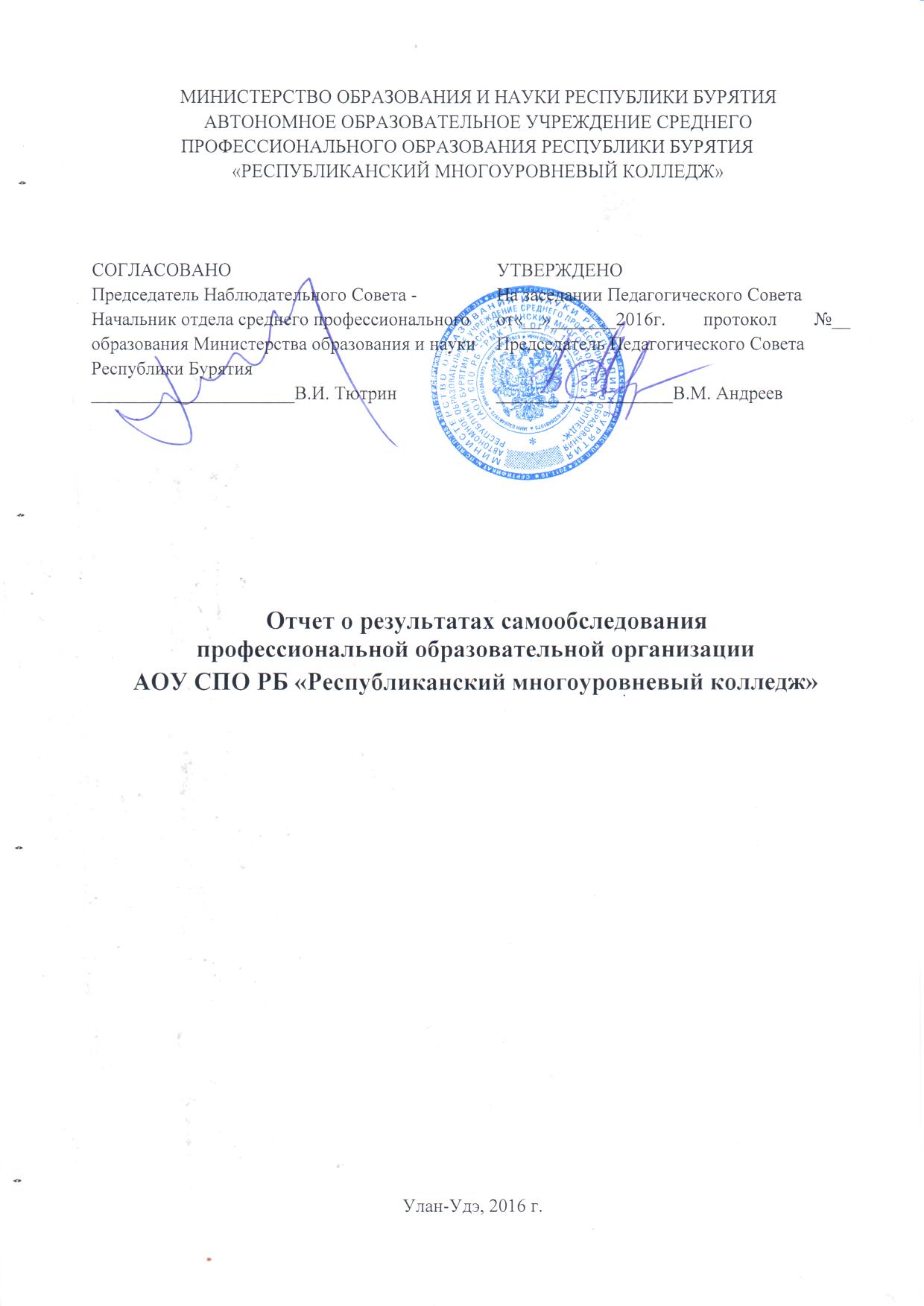 АВТОНОМНОЕ ОБРАЗОВАТЕЛЬНОЕ УЧРЕЖДЕНИЕ СРЕДНЕГО ПРОФЕССИОНАЛЬНОГО ОБРАЗОВАНИЯ РЕСПУБЛИКИ БУРЯТИЯ«РЕСПУБЛИКАНСКИЙ МНОГОУРОВНЕВЫЙ КОЛЛЕДЖ»Отчет о результатах самообследованияпрофессиональной образовательной организацииАОУ СПО РБ «Республиканский многоуровневый колледж»Улан-Удэ, 2016 г.СодержаниеВВЕДЕНИЕСамообследование Автономного образовательного учреждения среднего профессионального образования Республики Бурятия «Республиканский многоуровневый колледж» проведено в соответствии с п.3 части 2 статьи 29 Федерального закона от 29 декабря 2012 № 273-ФЗ «Об образовании в Российской Федерации»; приказа Министерства образования и науки Российской Федерации от 14 июня .  № 462 «Об утверждении порядка проведения самообследования образовательной организацией»; приказа Министерства образования и науки Российской Федерации от 10.12.2013 г. № 1324 «Об утверждении показателей деятельности образовательной организации подлежащей самообследованию».В отчете представлены итоги оценки образовательной деятельности, системы управления колледжа, содержания и качества подготовки обучающихся, организации учебного процесса, востребованности выпускников, качества кадрового обеспечения учебного процесса, качества учебно-методического, информационного и библиотечного обеспечения; научно-исследовательской деятельности и   материально-технического обеспечения, функционирования внутренней системы оценки качества образования, а также показатели деятельности колледжа за период 2014-2015 учебного года,  предусмотренные приказом Минобрнауки России от 10 декабря . № 1324 . I. АНАЛИТИЧЕСКАЯ ЧАСТЬ1. ОБЩИЕ СВЕДЕНИЯ. ОРГАНИЗАЦИОННО - ПРАВОВОЕ ОБЕСПЕЧЕНИЕОБРАЗОВАТЕЛЬНОЙ ДЕЯТЕЛЬНОСТИВ 2008 году путем слияния государственных образовательных учреждений  начального и среднего профессионального образования «Профессиональный лицей № 6» и «Училище олимпийского резерва Республики Бурятия» на основании постановления Правительства Республики Бурятия от 24 сентября . № 449 «О реорганизации государственных образовательных учреждений начального и среднего профессионального образования «Профессиональный лицей № 6» и «Училище олимпийского резерва Республики Бурятия» было создано государственное образовательное учреждение среднего профессионального образования «Колледж спорта и сервиса Республики Бурятия» и получило полное официальное наименование - Государственное образовательное учреждение среднего профессионального образования «Колледж спорта и сервиса Республики Бурятия».В 2010 году на основании Федерального закона от 03.11.2006 г. № 174-ФЗ «Об автономных учреждениях», Закона Республики Бурятия от 28.01.2000 г. № 343-II «Об общих принципах управления государственной собственностью Республики Бурятия» и Постановления Правительства Республики Бурятия от 03 февраля 2010 года № 30 «О создании автономного образовательного учреждения среднего профессионального образования Республики Бурятия «Колледж спорта и сервиса Республики Бурятия» путем изменения типа существующего государственного образовательного учреждения среднего профессионального образования «Колледж спорта и сервиса Республики Бурятия» и получило полное официальное наименование учреждения -  автономное образовательное учреждение среднего профессионального образования Республики Бурятия «Колледж спорта и сервиса Республики Бурятия»	В 2011 году  на основании Постановления Правительства Республики Бурятия № 480 от 06.09.2011 г. АОУ СПО РБ «Колледж спорта и сервиса Республики Бурятия» переименован в АОУ СПО РБ «Республиканский многоуровневый колледж» Учредителем АОУ СПО РБ «Республиканский многоуровневый колледж» является Министерство образования и науки  Республики Бурятия. Место нахождения колледжа (юридический, фактический адрес): 670002, Республика Бурятия, г. Улан-Удэ, ул. Гвардейская, д.1а. ИНН образовательного учреждения – 0326481973. Телефон/факс: 8(3012) 44-39-44Электронная почта:  ksisrb@mail.ru Сайт: www. rmkrb.ruОдной из задач реализации образовательных программ среднего профессионального образования в АОУ СПО РБ «Республиканский многоуровневый колледж» является обеспечение качества обучения, которое достигается на основе модульных (инновационных) и традиционных  образовательных технологий, действующих в современном образовательном пространстве, а также методик измерения и контроля знаний, основанных на дискурсивных практиках взаимоотношений преподавателей и студентов.АОУ СПО РБ РМК руководствуется новейшими научно-организационными, учебно-методическими принципами, базирующимися на научной и научно-практической методологии и методике современного познания, углубленного теоретического осмысления и практического освоения программ профессиональных модулей и учебных дисциплин с целью выработки у студентов целостного профессионально знания, умения самостоятельно мыслить и решать любые производственные  задачи, стремиться к совершенствованию полученных в колледже знаний.Приоритеты образовательной и научно-исследовательской деятельности: наличие широкого спектра образовательных программ среднего профессионального образования (программ подготовки специалистов среднего звена, программ подготовки квалифицированных рабочих, служащих), программ профессионального обучения, дополнительных профессиональных программ; единство образовательного, воспитательного и научно-исследовательского процессов; опережающее развитие системы переподготовки и повышения квалификации кадров преподавательского состава, подготовки и воспитания корпуса молодых преподавателей;реализация образовательных технологий, основанных на информационной эвристике и оптимизации использования современного потенциала естественнонаучного знания с целью  гуманизации и гуманитаризации образовательного процесса в колледже;глубокая модернизация информационной и материальной базы колледжа через обновление и развитие системы связей с учреждениями и организациями всех уровней в сфере реального сектора экономики,  образования и просвещения, ориентированной на формирование устойчивого взаимовыгодного партнерства в интересах всестороннего развития современных производственных и технологических процессов;расширение региональных и международных образовательных и практикоориентированных связей.Колледж располагает необходимой материально-технической базой, обеспечивающей высокий уровень организации образовательного процесса, самостоятельной работы студентов, внеаудиторных, спортивных и культурно-массовых мероприятий, а также все условия для активного и интеллектуального отдыха студентов. Организационно-правовая деятельность колледжа осуществляется в соответствии с  Конституцией Российской Федерации, Федеральным законом «Об образовании в Российской Федерации», Уставом колледжа,  действующими законодательными и нормативно-правовыми актами РФ в области среднего профессионального образования, Порядком организации и осуществления образовательной деятельности по образовательным программам среднего профессионального образования.Деятельность колледжа осуществляется в соответствии с законодательством Российской Федерации в области образования и Уставом колледжа, зарегистрированным Межрайонной инспекцией МНС России ФНС №1 по Республике Бурятия 13.10.2011 года за основным государственным регистрационным номером 2110327194371.   АОУ СПО РБ имеет лицензию Министерства образования и науки Республики Бурятия Серия РО № 030350 от 18.11.2011 регистрационный  № 911 со сроком действия - бессрочно на право осуществления образовательной деятельности по программам среднего профессионального образования и программы дополнительного образования. Приказом Министерства образования и науки Республики Бурятия № 1293 от 22.05.2015 года  образовательные программы, реализуемые в колледже,  признаны прошедшими Государственную аккредитацию сроком на 6 лет.	АОУ СПО РБ «РМК» имеет заключения государственных органов санитарно-эпидемиологической службы № 03.БЦ.03.000.М.000022.01.15 от 27.01.2015г.,  а также заключения противопожарного надзора № 864 от 19.10.2012   на проведение учебного процесса в используемых зданиях и помещениях.Нормативы, определенные лицензией на право ведения образовательной деятельности, выполняются в строгом соответствии установленной нормой.Среднегодовая численность обучающихся в АОУ СПО РБ «РМК» приведенной к  очной форме обучения составляет  656,3 человека. По состоянию на 01.04.2016 г.  в колледже обучается 479 человек – по программам специалистов среднего звена и 136 человек – по программам подготовки квалифицированных рабочих, служащих.Образовательный процесс в колледже обеспечивают 71 педагогический работник: из них штатных преподавателей 53, мастеров производственного обучения 8 человек, преподавали, работающие на условиях внешнего совместительства 9  человек и тренеры - преподаватели, работающие на условиях внешнего совместительства 14 человек.Из общего числа (53 чел.) преподавательского состава (далее – ПС) 3 человека (4,2%) имеют ученые степени и (или) ученые звания, имеют высшую квалификационную категорию – 13 чел.  (24,5%), имеют первую квалификационную категорию – 12 чел. (22,6 %).  Доля руководителей высшего звена, прошедших обучение по программе профессиональной переподготовки «Менеджмент в образовании» («Управление персоналом», «Государственное и муниципальное управление» и т.п.) составляет 83,3%Доля представителей реального сектора экономики в составе преподавателей (мастеров п/о) составляет 25,4 %.Общий объем библиотечного фонда колледжа составляет 15232 экземпляров книг (учебников, учебных и учебно-методических пособий, сборников документов и материалов и иных видов научных, научно-практических и учебно-методических изданий, а также отраслевой периодической печати). Количество читателей библиотеки по состоянию на 01.04.2016 г. составляет 756 человека,  в том числе студентов 664 человека и 92 преподавателя и других работников колледжа. В библиотеке оборудован читальный зал на 30 посадочных мест и 7 автоматизированных рабочих места с неограниченным выходом в Интернет. В библиотеке используется автоматизированная библиотечно-информационная программа 1С. В колледже действует информационная среда, состоящая из 1-ой локальной сети. Имеется доступ к сети Интернет. Компьютерная сеть колледжа включает входящий Интернет-канал на базе оптоволоконного кабеля (скорость 2,5 Мбит/сек), обеспечивает выход в Интернет для  119 компьютеров,  в том числе 2 компьютерных класса. В колледже установлена точка доступа WI-FI, что позволяет обеспечить доступ к сети Интернет с личных  мобильных устройств.Образовательный процесс организован в помещениях общей площадью 12517 кв.м. Площадь учебно-лабораторных помещений составляет 5480 кв.м., что в пересчете на одного студента, приведенного к  очной форме обучения, составляет 8 кв.м., что соответствует установленным нормативам (нормативы СанПиН 2.4.2.2821-10). Созданы учебные кабинеты, лаборатории и учебные мастерские в соответствии с ФГОС. Обеспеченность учебными аудиториями составляет 100%.Студенты очной формы обучения, преподаватели и сотрудники колледжа обеспечены медицинским обслуживанием (в колледже действует медицинский кабинет), а также горячим питанием (работает столовая на 120 мест и буфет 60 мест). Для занятий физической культурой и спортом в колледже оборудованы 1 универсальный спортивный зал, имеющие необходимые по санитарно-гигиеническим нормативам душевые кабины, борцовский зал, стрелковый тир (договор о сотрудничестве  б/№ от 09.01.2014 до 31.12.2016 г. МБОУ ДОД «Центр допризывной подготовки»),  а также стадион широкого профиля с элементами полосы препятствий (договор о сотрудничестве б/№  от 02.09.2013 до 02.09.2017 г. МОУ СОШ № 42). Выводы:Условия осуществления образовательного процесса в АОУ СПО РБ «РМК» в части обеспечения учебно-материальной базой полностью соответствуют установленным требованиям. Образовательный ценз (высшее образование) педагогических работников колледжа составляет 89,8 % общего состава ПС.  Оснащенность учебного процесса библиотечно-информационными ресурсами полностью соответствует лицензионным требованиям и нормативам.2. ОЦЕНКА ОБРАЗОВАТЕЛЬНОЙ ДЕЯТЕЛЬНОСТИ ООВ соответствии с действующей лицензией по состоянию на 01.04.2015 год колледж имеет право на ведение образовательной деятельности по следующим образовательным программам среднего специального образования, специальностям и профессиям: Программы подготовки специалистов среднего звена49.02.01 Физическая культура; 54.02.01  Дизайн (по отраслям); 43..02.02  Парикмахерское искусство; 43.02.03 Стилистика и искусство визажа; 43.02.10  Туризм;Программы подготовки квалифицированных рабочих, служащих 43.01.02  Парикмахер;  29.01.05 Закройщик; 29.01.07 Портной.54.01.03 ФотографА  также по программам дополнительного образования:  профессиональной подготовки,  профессиональной переподготовки и  повышения квалификации.Колледж ведет подготовку по очной и заочной формам обучения.Обучение ведется как за счет средств Республиканского бюджета, так и  по договорам с возмещением затрат на обучение. Ежегодный прием на обучение осуществляется,  в соответствии с утвержденными контрольными цифрами приема и  составляет: 2013 г.  – 250 человек; 2014 г.  – 250 человек; 2015 г. – 250 чел.Структура подготовки специалистов в колледже за три года, отвечает  ее ориентации на региональные потребности; динамика приема по всем уровням и формам подготовки (таблица 3.1); соотношение между государственным планом приема и приемом на договорных условиях (с частичным или полным возмещением затрат) представлены в таблицах 3.4; 3.5 .2.1 Структура подготовки специалистов2.1.1 Динамика приема по направлениям подготовки  (за последние 3 года)2.1.2. Численность контингента студентов  по направлениям (специальностям) подготовки2.1.3. Выпуск специалистов по направлениям подготовки2.1.4. Доля студентов, обучающихся за счет бюджетных средств2.1.5. Доля студентов, обучающихся по договорам с оплатой обучения2.1.6. Доля иностранных студентов (в том числе из стран СНГ)В колледже обучаются как студенты, являющиеся гражданами Российской Федерации, так и стран СНГ.2.1.7. Доля студентов, отчисленных из колледжа по неуспеваемости2.2 Профессиональное обучениеВ колледже создан  учебный центр «Школа красоты «L'image»» (далее Школа). Приоритетные виды деятельности центра: профессиональная подготовка, переподготовка и повышение квалификации по программам специалистов среднего звена, а также по программам квалифицированных рабочих и служащих. Организация образовательного процесса  направлена на  обеспечение подготовки слушателей курсов до уровня конкурентоспособных участников рынков труда в области индустрии красоты (визажисты, парикмахеры, специалисты ногтевого сервиса), сферы обслуживания (портные, закройщики, радиомеханики) и дизайна (дизайн костюма, рисунок, живопись, уроки стиля и этикета, вышивка). Деятельность центра обеспечивает разработку и оценку новых учебных планов и программ дополнительного профессионального образования, рабочих программ, пособий, комплектов наглядно- дидактического материала.За истекший период были разработаны учебно-методические комплексы по программам дополнительного образования, реализуемым в колледже Содержание рабочих программ нацелено на выработку и формирование знаний и умений, необходимых для самостоятельной работы. Полученные умения закрепляются на производственной (профессиональной) практике, а формой контроля их усвоения является зачет или дифференцированный зачет по практике.Характеристика основных потребителей услуг: юридические (центр занятости г.Улан  - Удэ и центры занятости Республики Бурятия) и физические лица. Доля занятого населения в возрасте от 25 до 65 лет, прошедшего в отчетном периоде обучение по программам профессионального обучения, дополнительного профессионального образования, в общей численности слушателей программ ПО/ДПО составило 96,7%	Структура учебного центра «Школа красоты «L'image»:Студия парикмахерского искусства;Студия моделирования ногтей;Студия визажа;Мастерская по профессии «Портной»;Мастерская по профессии «Закройщик»;ФотостудияДействует  положение об учебном центре в соответствии,  с которым работают студии и мастерские.За истекший период по привлечению внебюджетных средств были отработаны следующие направления:Организация и проведение курсовой подготовки граждан,  в том числе безработных по профессиям: портной, закройщик, парикмахер, радиомеханик, маникюрша, косметик, педикюрша, косоплетение и др.;Дизайн и изготовление одежды для окон;Изготовление и реализация постельного белья, изделий бытового назначения;Реализация косметики;Аренда и реализация костюмов театра моды и ростовых кукол;Прием заказов на изготовление одежды от населения города (исполнение заказов студентами групп ФСТиД)Анализ доходов по всем направлениям деятельности показал,  что наиболее перспективным направлением деятельности является оказание образовательных услуг взрослому населению города.	 2.2.1 Численность слушателей по программам дополнительного образования и объем привлеченных средств3. ОЦЕНКА СИСТЕМЫ УПРАВЛЕНИЯ ОРГАНИЗАЦИИ3.1.Соответсвие организации управления образовательным учреждением уставным требованиямУправление деятельностью колледжа осуществляется на основе Федерального Закона «Об образовании в Российской Федерации»,  Порядка организации и осуществления образовательной деятельности по образовательным программам среднего профессионального образования,  Устава АОУ СПО РБ «РМК» на принципах единоначалия и коллегиальности.Принцип единоначалия реализуется посредством персональной ответственности директора колледжа за деятельность колледжа, организацию учебного процесса, расходование денежных средств в соответствии с утвержденным бюджетом колледжа; отвечает за учет результатов финансово-хозяйственной деятельности (полное и своевременное представление финансовой и бухгалтерской отчетности, перечисление налогов и платежей), обеспечение  сохранности учебных, финансовых, кадровых и иных документов, связанных с деятельностью колледжа. Принцип коллегиальности реализуется через  Наблюдательный Совет колледжа,  Общее собрание колледжа,  Педагогический Совет колледжа и Тренерский Совет колледжа. Председателем  Наблюдательного Совета колледжа является представитель Учредителя – начальник отдела среднего профессионального образования В.И. Тютрин, членами Наблюдательного Совета являются: представители Учредителя – Министерства образования и науки Республики Бурятия, представители общественности – торгово-промышленная палата Республики Бурятия,  Федерация тхэквондо и работники колледжа. Количество членов Наблюдательного Совета 7 человек. В компетенцию  Наблюдательного Совета колледжа входит: определение политики колледжа в области образовательной и иной деятельности; рассмотрение изменений и дополнений Устава колледжа; утверждение проектов и отчетов финансово-хозяйственной деятельности;  рассмотрение вопросов об использовании имущества колледжа; рассмотрение вопросов о реорганизации или ликвидации колледжа;Общее собрание работников колледжа рассматривает и обсуждает вопросы стратегии развития колледжа, вопросы материально-технического обеспечения и оснащения образовательного процесса, заслушивает отчеты администрации, рассматривает проекты локальных актов.Педагогический Совет колледжа обеспечивает коллегиальность в решении вопросов учебно-методической и воспитательной работы, физического воспитания обучающихся. Состав и деятельность Педагогического Совета определяется положением и утверждается приказом директора колледжа.Тренерский Совет колледжа обеспечивает коллегиальность в решении вопросов учебно-тренировочной, тренировочно-соревновательной и воспитательной работы, физического воспитания обучающихся. Состав и деятельность Тренерского Совета определяется положением о Тренерском совете и утверждается приказом директора колледжа.Организацию образовательного  процесса в колледже обеспечивают учебная часть, методический отдел, отдел качества, кафедры, а также лично каждый преподаватель на основе индивидуального плана, который составляется преподавателями ежегодно. Результаты по всем видам контроля качества подготовки студентов, системно обобщаются, анализируются и обсуждаются на совещаниях Педагогического Совета и Тренерского Совета, по  результатам принимаются управленческие решения.Общее руководство колледжем в соответствии с законодательством Российской Федерации и Уставом АОУ СПО РБ «РМК»  осуществляет Наблюдательный Совет. Компетенция Наблюдательного Совета колледжа определена в Уставе колледжа.Непосредственное управление деятельностью колледжа осуществляет
директор, который назначается и освобождается от должности приказом Министерства образования и науки Республики Бурятия. Директор колледжа действует без доверенности  от имени АОУ СПО РБ «РМК», представляет интересы и совершает сделки от его имени, утверждает штатное расписание, план финансово-хозяйственной деятельности, годовую бухгалтерскую отчетность,  внутренние локальные акты, дает указания обязательные к исполнению всеми работниками колледжа.С целью обеспечения студенческого самоуправления в колледже создан Студенческий совет, осуществляющий свою деятельность в соответствии с Положением о Студенческом совете АОУ СПО РБ «РМК», утвержденным приказом директора. Основными целями и задачами  деятельности Студенческого совета являются:Содействие администрации и воспитательным структурам колледжа вовлечению обучающихся  в различные сферы жизнедеятельности;Информационное обеспечение обучающихся по различным вопросам жизнедеятельности колледжа и реализации молодежной политики;Содействие утверждению здорового образа жизни в колледже, профилактике правонарушений и вредных привычек у обучающихся;Создание условий для улучшения материального и бытового положения обучающихся, решения их социальных проблем;Организация разнообразных видов социально значимой деятельности студентов колледжа, проведение культурно-досуговых и спортивно-оздоровительных мероприятий;Организация деятельности по связям с выпускниками колледжа;Формирование лидеров студенческих коллективов; студенческого актива, способного обеспечить эффективное функционирование и развитие студенческого самоуправления в колледже.С целью методического обеспечения образовательной деятельности  в колледже создан научно-методический совет (НМС), который координирует и контролирует работу  предметных кафедр, учебную и методическую деятельность преподавателей.В своей работе Совет ориентируется на реализацию Закона «Об образовании», Федеральных государственных образовательных стандартов, локальных актов колледжа и других нормативных документов.Основными задачами НМС являются:- проблемный анализ состояния и оценка образовательного процесса;-  определение стратегических задач и задач управления обучением педагогических кадров в образовательной организации;- изучение результативности работы отдельных педагогов, методических объединений, творческих и проблемных групп, получение объективных данных о результатах образовательного процесса;- разработка методических рекомендаций педагогам с целью повышения эффективности и результативности их труда, роста профессионального мастерства, активизация работы предметных кафедр; - экспертная оценка нововведений, опытно-экспериментальных программ педагогов, выявление прогрессивного педагогического и управленческого опыта;- организация смотров кабинетов, конкурсов профессионального мастерства педагогов, обобщение и распространение передового педагогического опыта и научных разработок;- создание атмосферы ответственности за конечные результаты труда. НМС работает по плану, являющемуся составной частью плана учебно-воспитательной работы колледжа на текущий год.Рис. 1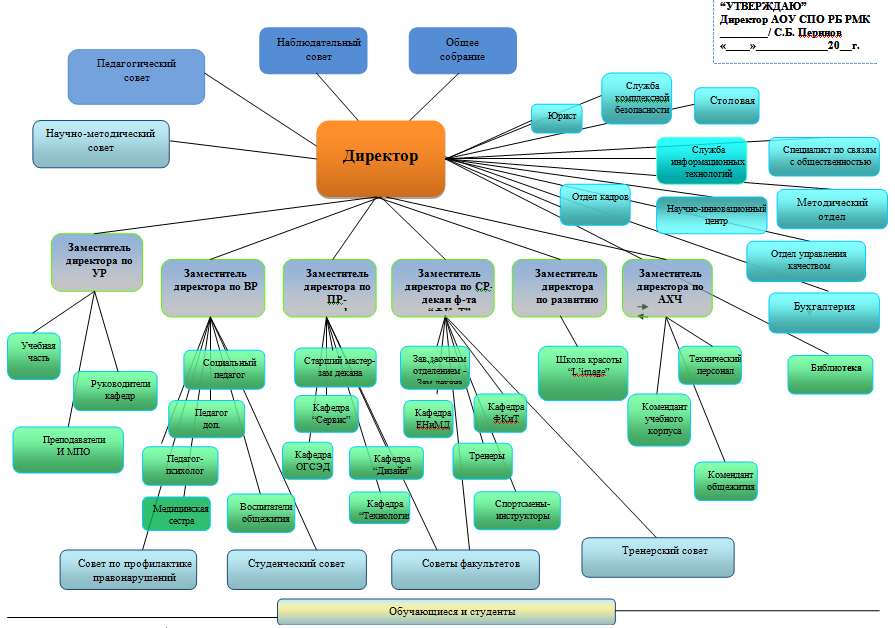 3.2. Соответствие собственной нормативной и организационно - распорядительной документации действующему законодательству и Уставу колледжаВсе структурные подразделения создаются и ликвидируются приказом директора АОУ СПО РБ «РМК». Состав и численность работников колледжа регулируется штатным расписанием, утвержденным директором колледжа, на  каждый финансовый год. Организационно-правовое обеспечение управленческой деятельности  колледжа соответствует всем предъявляемым к нему уставным, нормативным и методическим требованиям и занимает важное место в системе организации, координации, учета и контроля усилий его структурных подразделений, направленных на повышение качества образовательного процесса и достижение высоких показателей продуктивности и эффективности труда преподавательского состава и административно-управленческого персонала.Организационно-правовая деятельность в колледже строится на основе Конституции РФ, Федерального Закона «Об образовании в Российской Федерации», Порядка организации и осуществления образовательной деятельности по образовательным программам среднего профессионального образования,  действующих законодательных и правовых актах РФ в области среднего профессионального образования, нормативно-правовых актов Министерства образования РФ, Устава АОУ СПО РБ «РМК».Положения о подразделениях и службах колледжа разработаны в строгом соответствии с требованиями Классификатора функций, задач и операций управления (КФЗО), Унифицированной системы организационно-распорядительной документации.Наряду с положениями о подразделениях и службах разработаны должностные инструкции в соответствии с требованиями Классификатора должностей рабочих и служащих структурных подразделений и организаций (КДПО), Классификационного справочника должностей руководителей, специалистов и служащих, Унифицированной системой организационно - распорядительной документации.Внутренний нормативный документ - Правила внутреннего распорядка соответствует Трудовому кодексу РФ.В целом организация управления и взаимодействия структурных подразделений колледжа соответствует собственной нормативной и организационно-распорядительной документации, действующему законодательству и уставу.3.3. Организация взаимодействия структурных подразделений колледжаДанные самообследования свидетельствуют, что колледж имеет все необходимые организационно-правовые документы, регламентирующие его управленческую деятельность и обеспечивающие эффективное взаимодействие и координацию всех функциональных служб и работников колледжа. Схема структуры АОУ СПО РБ «РМК» представлена на рис. № 1.В соответствии с Уставом колледжа  структурные подразделения,   указанные на рис. 1 создаются, реорганизуются и ликвидируются приказами директора колледжа на основании   предложений Наблюдательного Совета, Общего собрания колледжа или Педагогического Совета. Руководители структурных подразделений колледжа несут персональную ответственность за деятельность возглавляемых ими направлений. Полномочия руководителей определяются соответствующими Положениями и должностными инструкциями, утверждаемыми директором колледжа.Взаимодействие организационных структур колледжа обеспечивается соответствующими локальными актами и средствами оперативного управления. Колледж имеет все необходимые документы, регламентирующие его организационно-управленческую, учебно-методическую и научную деятельность, обеспечивающие эффективное взаимодействие и координацию всех структурный подразделений, преподавательского состава, сотрудников и студентов. Локальные акты колледжа разработаны в соответствии  c законодательными актами, нормативными документами Министерства образования РФ, Уставом колледжа,   а также с требованиями Межгосударственного стандарта ГОСТ ISO 9000-2011, Унифицированной системы организационно-распорядительной документации. Это подтверждается результатами самообследования подразделений колледжа, итогами проверки их работы специальными комиссиями (приказы  № 33 от 19.02.20164 г.).В Положениях устанавливаются их назначение и место, структура, основные задачи и функции управления, права, ответственность и связи с другими структурными единицами колледжа и сторонними учреждениями.Наряду с положениями о структурных подразделениях в АОУ СПО РБ «РМК» действуют должностные инструкции всех категорий сотрудников, составленные в соответствии с требованиями Классификатора должностей рабочих и служащих структурных подразделений и организаций (КДПО), Квалификационного справочника должностей руководителей, специалистов и служащих и Унифицированной системы организационно-распорядительной документации, регламентирующие функции, должностные обязанности, права, ответственность и взаимоотношения его руководителей, специалистов, исполнителей и других категорий работников. Наличие и применение должностных инструкций в управленческой практике колледжа позволяет:рационально распределить функциональные обязанности между его сотрудниками и исключить их дублирование;повысить своевременность и надежность выполнения задач за счет введения показателей оценки периодичности их выполнения, трудоемкости, продолжительности и др.;поддерживать нормальный морально-психологический климат в коллективе, а также устранить конфликты между руководителями и подчиненными;четко определить служебные связи работников и их взаимоотношения друг с другом;конкретизировать права работников в части подготовки и принятия управленческих решений и использования ресурсов;повысить коллективную и личную ответственность работников за своевременное и качественное использование возложенных па них функциональных обязанностей;организовать равномерную загрузку работников по периодам с минимальными потерями рабочего времени и перегрузками.Должностные инструкции разработаны для каждой должности в соответствии со штатным расписанием  колледжа и являются логическим продолжением и развитием системы качества его управления.Результаты проектирования организационного строения  колледжа отражены в штатном расписании, который содержит перечень всех его структурных подразделений, должностей, сведения о количестве штатных единиц, должностных окладах, месячном фонде заработной платы. С педагогическими работниками и управленческим персоналом колледжа заключены эффективные контракты.К числу концептуальных документов можно отнести Коллективный договор и Правила внутреннего распорядка, регламентирующие прием, перевод и увольнение работников, права и обязанности работников и студентов, рабочее время, организацию труда, получение материальных благ и социальных гарантий, ответственность за нарушение Правил, порядок разрешения трудовых споров. Это внутренние  нормативные документы, которые, с одной стороны, строго соответствует Трудовому кодексу РФ, а с другой - учитывает специфику  колледжа (его кадровую политику, структуру персонала, технологию и организацию деятельности, финансовое состояние в части распределения благ и гарантий и др.).В колледже существует единая централизованная система работы с документами, устанавливаемая Инструкцией по делопроизводству и номенклатурой дел. Инструкция по делопроизводству устанавливает общие требования к документированию управленческой деятельности и организации работы с документами в колледже, и разработана в соответствии с Инструкцией по делопроизводству колледжа. Организацию работы с документами (прием, учет, регистрацию, оформление документов, экспедиционную обработку документов, информационно-справочную работу по документам, контроль за прохождением и исполнением документов) осуществляет начальник отдела кадров.Правила и порядок работы с документами обязательны для всех сотрудников колледжа. В целях эффективного управления в колледже имеются международные телекоммуникации,  электронная почта, сеть Интернет. Наличие указанной выше организационной структуры управления благоприятно сказывается на деятельности  колледжа  и способствует его эффективному функционированию, позволяет с высокой точностью оценить степень соответствия достигаемых результатов установленным целям колледжа (начиная с уровня выполнения плановых заданий), а также степень соответствия процесса функционирования системы объективным требованиям к его содержанию, организации и результатам.Выводы:Нормативная организационно-управленческая и распорядительная документация АОУ СПО РБ «РМК» соответствует действующему законодательству в сфере образования, Уставу колледжа и Порядку организации и осуществления образовательной деятельности по образовательным программам среднего профессионального образования. 4. ОЦЕНКА СОДЕРЖАНИЯ И КАЧЕСТВА ПОДГОТОВКИ ОБУЧАЮЩИХСЯ4.1. Соответствие основных профессиональных образовательных программ (ОПОП) и учебно-методической документации требованиям федеральных государственных образовательных стандартов (ФГОС).Подготовка студентов в АОУ СПО РБ «РМК» организована по образовательным программам СПО (программам подготовки специалистов среднего звена и программам подготовки квалифицированных рабочих, служащих) и учебным планам, разработанным в колледже, на основе федеральных государственных образовательных стандартов (ФГОС) по специальностям: 49.02.01 Физическая культура; 43.02.10 Туризм;072501 Дизайн (по отраслям);43.02.02 Парикмахерское искусство;43.02.03 Стилистика и искусство визажа;и профессиям:43.01.02 Парикмахер;262019.03 Портной;262019.02  Закройщик.Все учебные планы колледжа утверждены приказом директора.Общая продолжительность обучения по образовательным программам (ОП) среднего профессионального образования (программам подготовки специалистов среднего звена) составляет от 105 до 123 недель, по программам подготовки квалифицированных рабочих, служащих (ППКРС) – от 65 до 95 недель. Объем обязательной аудиторной нагрузки составляет 36 часов в неделю, что   соответствует  требованиям ФГОС СПО.  Объем максимальной нагрузки в неделю не превышает 54 часов. На самостоятельную работу студента отводится до 50% времени от обязательной нагрузки.Практика является обязательным разделом ООП. Она представляет собой вид учебных занятий, обеспечивающих практико-ориентированную подготовку обучающихся. При реализации ООП СПО предусматриваются следующие виды практик: учебная и производственная.Производственная практика состоит из двух этапов: практики по профилю специальности и преддипломной практики.Итоговая аттестация по профессиональным модулям проводится в виде экзамена квалификационного. В соответствии с документом «Положение о квалификационном экзамене» и приказом по колледжу создаются экзаменационные комиссии под председательством представителя профильного предприятия (организации), разрабатываются контрольно-оценочные средства, которые рецензируются (внешняя рецензия) и используются для определения качества знаний, умений и уровня практического опыта.Государственная итоговая аттестация включает подготовку и защиту выпускной квалификационной работы (ВКР).  Для ППКРС государственная итоговая аттестации проводится в форме выпускной практической квалификационной работы и письменной экзаменационной работы и дипломной работы.  Для специалистов среднего звена выпускная квалификационная работа проводится в форме дипломной работы (проекта). Объем времени отведенный на подготовку и защиту ВКР установлен в соответствии с ФГОС, отражен в графике учебного процесса и учебном плане по специальности (профессии). При составлении учебных планов образовательных программ СПО (ППССЗ и ППКРС) полностью соблюдены требования Федеральных Государственных образовательных стандартов в части объема часов, отводимых на освоение учебного материала для учебных циклов. В учебный план включены в установленном объеме все обязательные учебные дисциплины и профессиональные модули. Вариативная часть ФГОС распределена на основании запросов работодателей и отвечает потребностям рынка труда. Учебные дисциплины и профессиональные модули  распределены по годам обучения в соответствии с логикой изучения. Это предоставляет возможность осуществлять эффективную социально-гуманитарную, естественно - научную и профессиональную подготовку специалистов. Учебными планами по специальностям предусмотрено прохождение производственной  (преддипломной практики) в объемах, соответствующих ФГОС, и защиту выпускной квалификационной работы.Ежегодно образовательные программы СПО проходят процедуру обновления согласно ФГОС СПО, изменения вносятся согласно протоколов рабочих совещаний («круглых столов») с работодателями. Учебные планы и графики учебного процесса для вновь принятых учебных групп утверждаются приказом директора колледжа ежегодно.Результаты анализа позволяют сделать следующие выводы:содержание образовательной программы СПО соответствует требованиям ФГОС СПО.Фактическое значение общего количества часов теоретического обучения, объем учебной нагрузки по циклам рабочего учебного плана соответствует требованиям федеральных государственных образовательных стандартов:49.02.01 (050401) Физическая культура (ФГОС СПО)Таблица 1*учебная нагрузка по дисциплине «Физическая культура в объеме 190 часов в связи со спецификой специальности учтена в объеме времени, отводимом на освоение МДК.02.01 Базовые и новые виды физкультурно-спортивной деятельности с методикой оздоровительной тренировки, МДК.01.01 Избранные виды спорта с методикой тренировки и руководства соревновательной деятельностью спортсменов.**объем времени Вариативной части ФГОС (1008часов) распределен в общем объеме профессионального цикла ООП (972 часа) и общего гуманитарного и социально-экономического цикла (36 часов).54.02.01 Дизайн (по отраслям)Таблица 2*объем времени Вариативной части ФГОС (936 часов) распределен в общем объеме профессионального цикла ОП (904 часа) и общего гуманитарного и социально-экономического цикла (32 часов).43.02.02 Парикмахерское искусствоТаблица 3*объем времени Вариативной части ФГОС (612 часов) распределен в общем объеме профессионального цикла ОП (612 часа). 43.02.10 (100401) ТуризмТаблица 4*объем времени Вариативной части ФГОС (808 часов) распределен в общем объеме профессионального цикла ОП (808 часов) и общего гуманитарного и социально-экономического цикла (92 час).43.02.03 Стилистика и искусство визажаТаблица 5*объем времени Вариативной части ФГОС (900 часов) распределен в общем объеме профессионального цикла ОП (844 часа), общего гуманитарного и социально-экономического цикла (22 часа) и математического и общего естественнонаучного цикла (34 часа).29.01.07 ПортнойТаблица 6*объем времени Вариативной части ФГОС (144 часов) распределен в общем объеме профессионального цикла ОП (144часа). 29.01.05 ЗакройщикТаблица 7*объем времени Вариативной части ФГОС (288 часов) распределен в общем объеме профессионального цикла ОП (232 часа). Объем учебной нагрузки обязательной части ППКРС включая раздел «Физическая культура» увеличен как за счет вариативной части (56 часов).43.01.02  ПарикмахерТаблица 8*объем времени Вариативной части ФГОС (144 часов) распределен в общем объеме профессионального цикла ОП (144часа).Сроки  освоения образовательных программ СПО49.02.01 (050401) Физическая культура (ФГОС)Таблица 1.1*Срок  освоения образовательной программы СПО по специальности Физическая культура соответствует требованиям федерального государственного образовательного стандарта утвержденного Министерством образования и  науки РФ от 11.08.2014 г. № 976.54.02.01 Дизайн (по отраслям)Таблица 2.1*Срок  освоения образовательной программы СПО о специальности Дизайн (по отраслям) соответствует требованиям федерального государственного образовательного стандарта утвержденного Министерством образования и  науки РФ от 27.10.2014 г. приказ № 1391.43.02.02 Парикмахерское искусствоТаблица 3.1*Срок  освоения образовательной программы СПО о специальности Парикмахерское искусство соответствует требованиям федерального государственного образовательного стандарта утвержденного Министерством образования и  науки РФ от 07.05.2014 г.. приказ № 466.43.02.10 ТуризмТаблица 5.1*Срок  освоения образовательной программы СПО о специальности Парикмахерское искусство соответствует требованиям федерального государственного образовательного стандарта утвержденного Министерством образования и  науки РФ от 07.05.2014 г.. приказ № 474.43.02.03  Стилистика и искусство визажаТаблица 6.1*Срок  освоения образовательной программы СПО о специальности Стилистика и искусство визажа соответствует требованиям федерального государственного образовательного стандарта утвержденного Министерством образования и  науки РФ от 07.05.2014 г.. приказ № 467.29.01.07 (26.20.19.03) ПортнойТаблица 7.1*Срок  освоения образовательной программы СПО (ППКРС) по профессии Портной соответствует требованиям федерального государственного образовательного стандарта утвержденного Министерством образования и  науки РФ от 08.08.2013г. приказ № 770., с изменениями (приказ Министерства образования и науки РФ от 09.04.2015 г. № 390).29.01.05 (26.20.19.02) ЗакройщикТаблица 8.1*Срок  освоения образовательной программы СПО (ППКРС) по профессии Закройщик соответствует требованиям федерального государственного образовательного стандарта утвержденного Министерством образования и  науки РФ от 02.08.2013г. приказ № 773.43.01.02 (100116.01) ПарикмахерТаблица 9.1*Срок  освоения образовательной программы СПО (ППКРС) по профессии Парикмахер соответствует требованиям федерального государственного образовательного стандарта утвержденного Министерством образования и  науки РФ от 08.08.2013г. приказ № 730, с изменениями (приказ Министерства образования и науки РФ от 09.04.2015 № 389).4.2. Результаты освоения образовательной программыКачество подготовки специалистов контролируется на всех этапах обучения студентов. В колледже внедрены в практику следующие элементы системы контроля качества знаний студентов: использование базы практико-ориентированных заданий, тестов, вопросов; проведение входного и  текущего контроля знаний и навыков студентов в период изучения учебной дисциплины, междисциплинарного курса; итоговая аттестация, а также привлечение студентов к участию в ежегодных предметных олимпиадах и научно-практических конференциях, конкурсах профессионального мастерства различного уровня (внутренних, региональных, всероссийских, международных).В ходе самообследования проведена оценка уровня требований при проведении текущего контроля, промежуточных аттестаций, содержания и результатов защиты курсовых работ и проектов, а также предварительных результатов (мониторинг оценок знаний студентов). Качество подготовки выпускниковКачество выполнения курсовых работ (проектов)Итоговые данные промежуточной аттестации 2014-2015 уч. годаМатериалы контроля качества знаний студентов  соответствуют требованиям ФГОС СПО, охватывают все дидактические единицы стандартов и позволяют получить достаточно объективную оценку уровня подготовки студентов в АОУ СПО РБ «РМК» в г. Улан-Удэ. Выборочный анализ студенческих работ (контрольных, курсовых работ, семинарских докладов, устных выступлений и др.), а также экзаменационных и зачетных аттестационных материалов (тесты, контрольные задания и проч.)  показал, что содержание и качество контрольно-измерительных материалов соответствуют  учебным программам и требованиям ФГОС.Результаты, получаемые по всем видам контроля качества подготовки студентов, обобщаются, анализируются и обсуждаются на совещаниях советов факультетов, педагогических советах. В колледже сформирована система входного, текущего и итогового контроля знаний студентов по учебным дисциплинам, междисциплинарным курсам и профессиональным модулям  учебного плана. Система входного, текущего и итогового контроля знаний студентов обеспечивается преподавателями кафедры, которые на формируют тематику контрольных заданий, рефератов, курсовых и ВКР. Такой подход интенсифицирует учебный процесс, активизирует самостоятельную работу студентов в течение всего семестра, более четко фиксирует требования, предъявляемые студентам в ходе изучения учебных дисциплин, междисциплинарных курсов и профессиональных модулей специальностей и профессий,  снижает вероятность необоснованно завышенных или заниженных оценок. Действенным элементом системы контроля качества является повышение квалификации преподавательского состава колледжа. Система повышения квалификации включает в себя аттестацию преподавателей на квалификационную категорию, посещение руководителями кафедр занятий проводимых преподавателями с последующим их обсуждением на заседаниях кафедр, переподготовка  преподавателей на курсах повышения квалификации в следующих организациях: ФГАУ «Федеральный институт развития образования» г. Москва, АОУ ДПО «БРИОП», РЦЭ ОПОП, БГУ, ВСГУТУ, Иркутский институт повышения квалификации работников образования, Республиканский центр мониторинга и информационных технологий и др.,  стажировки на профильных предприятиях. Эта работа способствует повышению качества преподавания, внедрению современных образовательных технологий и в итоге повышает качество подготовки специалистов. В колледже реализуется системы контроля качества выпускных квалификационных работ. Выпускающие кафедры проводят нормоконтроль на  соответствие содержания выпускных квалификационным работ требованиям Положения о ВКР, ЕСКД и других нормативных документов. Выпускные квалификационные работы рецензируются специалистами реального сектора экономики. Работа с выпускниками позволяет оценить соответствие их подготовки современному уровню требований, учитывая особенности требований работодателей, определять готовность выпускников к самостоятельной творческой работе, выявлять пути дальнейшего совершенствования подготовки специалистов, корректировать процесс обучения. 4.3 Уровень требований при конкурсном отборе абитуриентовНа основе ФГОС среднего (полного) общего образования и ФГОС СПО, а также Правил  приема граждан на обучение в АОУ СПО РБ «РМК» в рамках организация и проведения приемной компании  в колледже установлены вступительные испытания для абитуриентов поступающих на специальности:  Физическая культура, Парикмахерское искусство, Стилистика и искусство визажа и специальности Дизайн (по отраслям). Практика проведения вступительных испытаний  позволила добиться высоких показателей уровня качества знаний студентов-первокурсников: отчисление первокурсников за академическую неуспеваемость. в среднем составляет 2,1% от общего числа студентов 1 курса.4.4 Научно-исследовательская работа студентов (НИРС)Важным направлением совершенствования теоретической и практической подготовки студентов является выполнение ими в процессе учебной деятельности различных работ исследовательского характера. Профессиональное образование в колледже ориентировано на подготовку компетентного специалиста, способного применять полученные знания и умения, быть готовым к осуществлению определенного вида деятельности в конкретных ситуациях. Одним из способов формирования ключевых компетенций выпускников в системе среднего профессионального образования  становится научно-исследовательская деятельность, направленная на развитие навыков самостоятельного овладения научными знаниями и их творческого применения.Привлечение студентов к научной работе осуществляется начиная  с первого курса. Студенты приобретают практические навыки научно-исследовательской работы: учатся писать рефераты, семинарские доклады, курсовые работы, выступления на постоянно действующих при кафедрах семинарах и круглых столах, готовят первые электронные презентации своих учебных и научно-исследовательских работ.Вовлечение в научно-исследовательскую деятельность студентов способствует формированию готовности будущих специалистов к творческой реализации полученных в вузе знаний, умений и навыков, помогает овладеть методологией научного поиска, обрести исследовательский опыт. В процессе научного поиска происходит осознание студентами необходимости непрерывного профессионального самообразования и самосовершенствования.Ежегодно в колледже проводится студенческая научно-практическая конференция «Путь к познанию». Целью конференции является активизация теоретической, познавательной, интеллектуальной инициативы преподавателей, студентов, вовлечение их в исследовательскую, изобретательскую и иную творческую деятельность.Студенты принимают активное участие в проведении конференции, наглядно демонстрируя свой богатый потенциал и творческие способности. Доклады, представленные на конференциях, показывают ответственность и самостоятельность студентов при проведении и анализе исследований, заинтересованность ребят в данной деятельности. Лучшие тезисы докладов подготовлены к публикациям в виде сборников. 5. ОЦЕНКА ОРГАНИЗАЦИИ УЧЕБНОГО ПРОЦЕССАВ своей деятельности по организации учебного процесса АОУ СПО РБ «РМК» руководствуется Порядком организации и осуществления образовательной деятельности по образовательным программам среднего профессионального образования и приоритетными принципами, провозглашаемыми в Уставе колледжа: фундаментальный характер информационной образовательной среды, внедрение в учебный процесс новых образовательных технологий с использованием мультимедийный средств, внедрение передового опыта отечественной и зарубежной педагогической науки.  В процессе организации учебной работы колледж руководствуется Положением об учебном процессе, воспитательном процессе,  а также локальными актами, регламентирующими  учебно-методическую, научно-исследовательскую и воспитательную работу, выполняемую педагогическим коллективом колледжа. Организацию учебного процесса в колледже обеспечивают учебная часть, методический отдел, отдел качества и кафедры, а также лично каждый преподаватель на основе индивидуального плана, который составляется преподавателями  ежегодно.Учебно-методический и отдел качества подготовки специалистов  проводит мониторинг организации учебного процесса в колледже по всем  формам обучения, а также в рамках деятельности кафедр и других структурных подразделений; оптимизирует основные виды педагогической, производственной и воспитательной деятельности колледжа. В течение каждого семестра сотрудниками УМО по поручению заместителя директора по учебной работе и с его непосредственным участием осуществляется текущий контроль исполнения расписания учебных занятий. На факультетах ведутся журналы посещений занятий ПС руководителями, а также взаимопосещений занятий преподавателей. В конце учебного года проводятся тематические заседания кафедр, на которых обсуждается состояние преподавания дисциплин и профессиональных модулей. Организация учебного процесса в колледже проводится в соответствии с календарным графиком учебного процесса. Общий объем учебной работы студентов, включая самостоятельную работу не превышает 54 час. в неделю, при этом аудиторная нагрузка составляет не более 36 час. в неделю. Учебные занятия в колледже для студентов очной и заочной форм обучения проводятся в одну смену при продолжительности академического часа 45 мин. Расписание занятий доводится до сведения студентов очной и заочной форм обучения после его утверждения директором через сайт колледжа, а также кураторами, старостами студенческих групп и согласуется с преподавателями за 2 недели до начала следующего семестра. Расписание занятий публикуется на специальном информационном стенде.Изменения в расписании занятий в связи с разного рода причинами (командировки, больничные листы,  особые семейные обстоятельства и др.) доводятся до студентов через заведующего учебной частью, посредством публикации распоряжения об изменении расписания и вывешиванием Распоряжения на сайт колледжа и стенде «Расписание учебных занятий».В расписании занятий в обязательном порядке указываются следующие данные: номер учебной группы, учебная дисциплина, дата, день недели, время и аудитория, в которой проводится занятие, а также фамилия, имя и отчество преподавателя. Приостановка учебных занятий по расписанию (в случаях диспансеризации, учебно-тренировочных сборов, выездов на соревнования и др.) согласуется с заместителем директора по учебной работе, издается приказ об освобождении от учебных занятий с последующим отработкой этого занятия. Сдача и пересдача экзаменов и зачетов осуществляется строго в соответствии с Положением о промежуточной аттестации. Пересдача экзамена (зачета) назначается не более двух раз, вторая пересдача принимается комиссией в составе преподавателя, ведущего данный предмет, а также членов профильной кафедры и декана факультета. Все виды практик: учебная, производственная (по профилю специальности и преддипломная) является обязательным элементом каждой  образовательной программы. Организация проведение практик студентов колледжа осуществляется  в соответствии с документом «Положение о практике обучающихся, осваивающих профессиональные образовательные программы СПО», разработанным на основании Приказ Минобрнауки России № 291 от 18 апреля .  По каждому виду практик, предусмотренных учебными планами, разработаны рабочие программы. Производственная практика проводится в организациях, направление деятельности которых соответствует профилю подготовки обучающихся. С организациями, в которые направляются студенты для прохождения производственных практик, заключаются договоры. По окончании практики студенты получают аттестационные листы с характеристиками от предприятий и организаций.	АОУ СПО РБ «РМК» проводит большую работу с целью повышения эффективности учебных и  производственных практик студентов,  расширяет и укрепляет связи с учреждениями и организациями города Улан-Удэ и районами Республики Бурятия. Руководители практик от организаций осуществляют контроль за выполнением  программ  практик, дают рекомендации по совершенствованию форм отчетности обучающихся в период прохождения практики.Ежегодно кафедрами колледжа проводится комплексный анализ состояния практического обучения,  и соблюдения требований федеральных государственных образовательных стандартов среднего профессионального образования в части организации учебного процесса. Результаты этой работы оглашаются на заседаниях Педагогического Совета колледжа.5.1. Соответствие аудиторной нагрузки по ФГОСдействующему расписанию занятий5.2. Последовательность и логичность изучения учебных дисциплин и профессиональных модулей образовательных программ СПОПоследовательность и логичность изучения учебных дисциплин и профессиональных модулей (ППССЗ и ППКРС) соблюдается в соответствии с учебными планами программ подготовки специалистов среднего звена и программ подготовки квалифицированных рабочих и служащих.5.3. Качество реализации практической подготовки студентовКачество реализации практической подготовки студентов колледжа на высоком уровне, программы учебной и производственной практики соответствуют требованиям ФГОС. Отзывы работодателей положительные с оценками «хорошо» и «отлично.5.4. Формы организации профориентационной работыВ целях обеспечения качества приема студентов на реализуемые специальности и профессии разработан план профориентационной работы. Формами организации профориентационной работы является:  информация о специальностях и профессиях в республиканских СМИ, создание профгруппе из числа педагогических работников и студентов,  проведение профориентационной работы в школах города и районов. Организация и проведение Республиканских и Межрегиональных конкурсов с участием  школьников Республики Бурятия и города Улан-Удэ. Выпуск и распространение рекламной продукции с символикой колледжа и информацией о специальностях и профессиях, а также достижениях обучающихся;  выпуск ежемесячного издания колледжа. Проведение Дня карьеры. Участие в выставках образовательных услуг города, ярмарках рабочих и учебных мест.6. ОЦЕНКА ВОСТРЕБОВАННОСТИ ВЫПУСКНИКОВВ соответствии с запросами работодателей на выпускников АОУ СПО РБ «РМК» в колледже формируется база трудоустройства молодых специалистов и проводится мониторинг трудоустройства выпускников. Сведения о востребованности выпускников  АОУ СПО РБ «РМК»В целях трудоустройства выпускников АОУ СПО РБ «РМК» заключены договоры о взаимном сотрудничестве с рядом организаций г. Улан-Удэ и районов Республики Бурятия. В колледже создан центр «содействия трудоустройства выпускников». В рамках образовательных программ разработан и реализуется элективный курс «Технологии трудоустройства». Ряд выпускных квалификационных работ разработаны по материалам реальных данных сферы экономики Республики Бурятия. Отзывы о качестве подготовки выпускников колледжа положительные. Рекламаций на качество подготовки выпускников не поступало. В соответствии с Порядком организации и осуществления образовательной деятельности по образовательным программам среднего профессионального образования в колледже ведется мониторинг удовлетворенности образовательными услугами колледжа. 6.1 Информации Республиканской службы занятости населенияПо информации из справки городской службы занятости № 528 от 16.03.2016 г. выпускники АОУ СПО РБ «РМК» на учете в качестве безработных не состоят.  По информации Республиканского агентства занятости населения № 79-01-03-и766/16 от 31.03.2016 г. на учете в Республиканской службе занятости населения зарегистрирован 1 выпускник колледжа.7. ОЦЕНКА КАЧЕСТВА КАДРОВОГО ОБЕСПЕЧЕНИЯКолледж располагает высококвалифицированным преподавательским  составом, который позволяет обеспечить высокий уровень подготовки специалистов в соответствии с требованиями ФГОС СПО. По состоянию на  01.04.2016г. численность работников АОУ СПО РБ "Республиканский многоуровневый колледж» составляет 120 человек. 23 человек работают на условиях внешнего совместительства и 26 человек - внутренние совместители.Средний возраст преподавателей составляет 42 года, преимущественное большинство педагогических работников имеют высшее образование (85 человек). Базовое образование преподавателей соответствует профилю преподаваемых дисциплин и профессиональных модулей. Контрольные нормативы качественного состава преподавательских кадров, установленные лицензией, выполняются. Число педагогических работников с учеными степенями – 3 человека. Имеют почетные звания:Повышение квалификации колледжа осуществляется через курсы повышения квалификации, а также стажировки на производстве. В 2014-2015 учебном году повышение квалификации прошли 34 педагогических работников.Профессиональную переподготовку по программе «Менеджмент в образовании» получили 6 человек в настоящее время обучаются по вышеназванной программе 4 человека.Повышению квалификации способствует проводимая согласно  установленного графика аттестация преподавателей. В соответствии с графиком аттестации,  в 2014-2015 учебном году успешно прошли процедуру аттестации на соответствие требованиям высшей категории  2 человека, на первую категорию аттестовано 3 человек.По состоянию на 01.04.2016 г. квалификационную категорию имеют 43 педагогических работников, в том числе: высшую квалификационную категорию – 25 человека; Первую квалификационную категорию – 18 человек.7.1. Научно-исследовательская деятельностьВ системе СПО организация учебного процесса немыслима без целенаправленной, спланированной научно-исследовательской работы, системы инновационной деятельности. Основная методическая тема, над которой работал педагогический коллектив колледжа в 2013-2015 г.г. - «Учебно-методическое сопровождение внедрения современных образовательных и информационных технологий в учебный процесс». Реализация методической темы осуществлялась посредством следующих мероприятий:- организация курсов повышения квалификации, методических семинаров, консультаций, самообразования преподавателей с целью повышения педагогического мастерства в преподавании учебных дисциплин и профессиональных модулей.- организация и проведение методических форм работы по методической теме колледжа (тематические педагогические советы, круглые столы, семинары-практикумы, теоретико-методические семинары).- обобщение опыта работы над методической темой колледжа посредством ежегодных отчетов, смотра-конкурса кафедр, выпуска сборника методических достижений преподавателей колледжа.- организация работы Школы молодого педагога и Школы совершенствования педагогического мастерства.- консультации для преподавателей общеобразовательных дисциплин  и дисциплин профессионального цикла по вопросам оформления выпускных квалификационных работ, структурирования их дидактического материала;- оказание индивидуальной помощи преподавателям и студентам в выборе темы научно-исследовательской работы;- подготовка к публикациям материалов участников научно-практических конференций, семинаров, научных статей в рамках программы научно-исследовательской работы преподавателей.- экспертиза тематики курсовых и выпускных квалификационных работ.Задачи методической работы решаются через работу:научно-методического совета, который координирует всю методическую работу в колледже, организует работу по реализации ФГОС по ОПОП колледжа, ведет работу по повышению профессионального мастерства каждого преподавателя, доводит до преподавателей информацию о педагогических инновациях, консультирует, согласовывает и утверждает учебно-программную и учебно-методическую документацию;предметных кафедр, которые рассматривают вопросы по повышению уровня учебно-воспитательной работы и качества знаний студентов, организуют обмен опытом, обсуждают рабочие программы учебных дисциплин и профессиональных модулей, текущий и промежуточный контроль знаний и полученных компетенций обучающихся, разрабатывают рекомендации по повышению качества знаний студентов;школу молодого педагога, школу совершенствования педагогического мастерства, которую организует руководитель методического отдела. Занятия проводятся по плану, который включает обсуждение вопросов особенностей планирования работы преподавателя, постановки целей и задач занятий, методики преподавания, форм и видов контроля. Такая работа призвана способствовать развитию профессиональной устойчивости, творческой самореализации личности педагогов;индивидуальные и коллективные формы методической работы, направленные на повышение педагогического мастерства (методические семинары и совещания, практикумы, круглые столы, открытые занятия, конференции студентов и преподавателей);научно-методической службы, которая планирует повышение квалификации руководителей и преподавателей, организует аттестацию руководящих и педагогических работников, разработку, рецензирование и подготовку к утверждению учебно-методической документации, анализирует и обобщает работу по УИРС, НИРС, экспериментальной работе колледжа, оказывает консультативную и методическую помощь преподавателям. В научно-методической службе колледжа продолжается накопление и систематизация материалов научно-практических конференций, семинаров, воспитательных мероприятий, конкурсов педагогического мастерства, методической продукции.7.2. Научно-организационная деятельность преподавателей (НИРП)Научно-исследовательская работа в колледже направлена на развитие педагога как творческой личности, переключение его с потребительского типа на самостоятельный поиск методических решений, переключение педагога в разработчика и автора инновационных методик и реализующих их средств обучения.Слагаемые творческой деятельности преподавателей колледжа  заключаются в:Умении  выбрать направление исследования и сформулировать тему, которая была бы актуальна, а ее разработка несла бы в себе теоретическую новизну и представляла бы практический интерес;Овладении навыками научно-исследовательской работы, то есть умении: обосновать актуальность темы исследования, сформулировать основную цель, задачи, объект, предмет, гипотезу и предполагаемый практический выход исследования, отобрать необходимые методы исследования и уметь ими пользоваться в ходе намеченных изысканий;вести самостоятельный библиографический поиск, работать с теоретической литературой в русле избранной темы, анализировать, обобщать, оценивать практическую значимость имеющихся данных и на этой основе делать самостоятельных выводы;разработать на основе полученных теоретических данных практические материалы и пособия;пользоваться различными методиками экспериментально-педагогических исследований и проводить пробное обучение по разработанной автором модели и собственным дидактическим материалам;показать пути внедрения полученных теоретических выводов и авторских разработок в практику обучения в колледже, а также наметить перспективы дальнейшего исследования по разрабатываемой проблеме.Основными направлениями научно-методической и научно-исследовательской деятельности преподавателей являются: Научно-методическая деятельность:Электронные учебникиУчебные пособияой деятельности преподавателей являются: Учебно-методические комплексыМетодические разработкиМетодические рекомендацииРабочие программы2. Научно-исследовательская деятельность:2.1. Участие в научно-практических конференциях, семинарах, фестивалях  и форумах:- Международного уровня - Всероссийского и межрегионального уровня - Регионального уровня - в АОУ СПО РБ «Республиканский многоуровневый колледж»  2.2. Руководство научной, научно-исследовательской и проектной деятельностью студентов:- Подготовка студентов к участию в олимпиадах - Подготовка студентов к участию в научно-практических конференциях и форумах - Подготовка студентов к участию в конкурсах  2.3. Руководство проектной деятельностью: социальные проекты,  проекты по дисциплинам и профессиональным модулям.Направлениями научно-исследовательской работы преподавателей колледжа является исследование теоретических положений и практических аспектов инновационной модели обучения, экспериментальная деятельность по внедрению в учебный процесс интерактивных методов обучения и научно-методическое обоснование их целесообразности, что вносит определенный вклад в развитие педагогической науки.Научно-исследовательская деятельность преподавателей осуществляется через семинары и круглые столы на тему:«Современные педагогические технологии и инновационные подходы в работе педагога профессионального образования».«Внедрение и оптимизация информационно-коммуникационных технологий в учебный процесс для подготовки специалиста среднего звена путем применения на занятиях электронно-образовательных ресурсов, электронных тестов, обучающих видео-роликов, мультимедийных презентаций».«Исследование проблем подготовки специалистов среднего звена».Также предметом научного интереса являются закономерности явлений в химии, физике, биологии, экологии; технологические процессы в той или иной отрасли производства; творчество отдельных писателей, проблемы языкознания. Научно-исследовательская деятельность преподавателей отражена в индивидуальных планах, а также в планово-отчетной документации кафедр.Кандидатские диссертации, защищенные штатными педагогическими работниками колледжа: Бымбыгденовой С.Б. – 2015 г.;Перинов С.Б. – .».8. ОЦЕНКА КАЧЕСТВА УЧЕБНО-МЕТОДИЧЕСКОГО ОБЕСПЕЧЕНИЯВсе дисциплины и профессиональные модули по реализуемым в колледже специальностям и профессиям обеспечены рабочими программами, разработанными преподавательским составом колледжа, рассмотренными и одобренными в соответствии с регламентом установленным Положением о рабочей программе учебной дисциплины  и Положением о рабочей программе профессионального модуля. Программы имеют унифицированную форму и структуру: определяют цель и задачи курса; требования к уровню освоения учебного материала; объем дисциплины и виды аудиторной и внеаудиторной учебной работы; а также тематический план курса (лекционных и семинарских или практических занятий), экзаменационные материалы, перечень информационного материала (основные и дополнительные источники), перечень материально-технического обеспечении учебных занятийВсе УМК разработаны на основе Положения об  УМК по учебной дисциплине и междисциплинарному курсу.Разработанные кафедрами УМК,  по дисциплинам  и профессиональным модулям,  размещены на традиционных (бумажных) и электронных носителях и хранятся на кафедрах, а также в методическом отделе и  на сайте колледжа, что позволяет обеспечить свободный доступ к ним широкого круга пользователей из числа преподавателей  и студентов колледжа. Образовательные программы ППССЗ и ППКРС обеспечены учебно-методическими комплексами по организации всех видов практик: практика учебная для получения первичных профессиональных навыков, практика производственная (по профилю специальности), практика производственная (преддипломная). В процессе обучения используются аудио-, видео- и мультимедийные материалы, различного рода наглядные пособия, электронные учебники. В колледже ежегодно издается приказ о действующей учебно-методической документации, который публикуется для широкого использования преподавательским составом.Так же учебно-методические материалы, представлены на электронных носителях и в книге учета УМКД преподавателей.Учебно-методические комплексы учебных дисциплин и учебно-методические комплексы МДК, разрабатываемые преподавателями профессиональных и общеобразовательных дисциплин проходят процедуру утверждения в установленном порядке на заседаниях соответствующих профилю кафедрах и у руководителя методического отдела колледжа.	Одним из направлений методического обеспечения учебного процесса является публикация учебно-методических материалов в виде типографских изданий и через сайт АОУ СПО РБ «РМК». Подготовка учебно-методических материалов к публикации и размещению на сайте колледжа осуществляется на основе «Рекомендации по подготовке к изданию учебно-методических документов»,  утвержденных распоряжением директора в .	В настоящее время колледж располагает УМК всех дисциплин по реализуемым образовательным программам, что соответствует требованиям  ФГОС СПО. Результаты самообследования показали,  что разработанные образовательные программы и учебно-методическая документация соответствует требованиям ФГОС СПО и  Порядку организации и осуществления образовательной деятельности по образовательным программам среднего профессионального образования.8.1. Соответствие программ промежуточной аттестации и диагностических средств (экзаменационных билетов, тестов, комплексных контрольных заданий и др.)требованиям к выпускникам по всем ООП	В соответствии с ФГОС по специальностям и профессиям,  оценка качества освоения обучающимися основной образовательной программы включает текущий контроль успеваемости, промежуточную и государственную итоговую аттестацию.Обучающиеся по программам среднего профессионального образования, при промежуточной аттестации сдают в течение учебного года - не более 8 экзаменов и 10 зачетов. Общая продолжительность промежуточной аттестации, за  весь период обучения по ППССЗ  составляет  6 - 7 недель, по ППКРС: 3-4 недели.Конкретные формы и процедуры текущего контроля знаний, промежуточной аттестации по каждой дисциплине и профессиональному модулю разрабатываются колледжем самостоятельно и доводятся до сведения обучающихся в течение первых двух месяцев от начала обучения.Для аттестации обучающихся на соответствие их персональных достижений поэтапным требованиям соответствующей образовательной программы (текущая и промежуточная аттестация) создаются фонды оценочных средств, позволяющие оценить знания, умения, практический опыт  и освоенные общие и профессиональные компетенции. Фонды оценочных средств для промежуточной аттестации разрабатываются и утверждаются колледжем самостоятельно, а для государственной итоговой аттестации – разрабатываются и утверждаются после предварительного положительного заключения работодателей.Оценка качества подготовки обучающихся и выпускников осуществляется в двух основных направлениях:-оценка уровня освоения дисциплин;-оценка компетенций обучающихся.Для оценки уровня освоения учебных дисциплин и оценки компетенций обучающихся по специальностям:- фонд оценочных средств общеобразовательного цикла, который включают в себя контрольно-измерительные материалы по каждой учебной дисциплине;- фонд оценочных средств по специальностям, который включает в себя контрольно-измерительные материалы по профессиональным дисциплинам, междисциплинарным курсам  и контрольно-оценочные средства по профессиональным модулям, спецификации по всем видам практик, спецификацию по государственной итоговой аттестации.Фонды оценочных средств оформляются в соответствии с локальным актом колледжа «О фонде оценочных средств».   	Входной контроль по дисциплинам проводится с целью проверки отдельных знаний, навыков и       умений студента, необходимых для дальнейшего успешного обучения. Входной контроль по дисциплине или междисциплинарному курсу проводится в течение первых 10 дней с начала изучения дисциплины или МДК. Для проведения входного контроля преподавателем разрабатываются контрольно-измерительные материалы (тест, контрольная работа, проверочная работа, опросный лист и т.п.), и оценочные средства, которые рассматриваются на заседании кафедры  и утверждаются руководителем кафедры. Результаты входного контроля заносятся в ведомость, анализируются и учитываются при разработке системы личностно-ориентированного обучения.Текущий контроль знаний является одним из важных механизмов оценки качества подготовки обучающихся и формой контроля учебной работы обучающихся. Конкретные формы и процедуры текущего контроля знаний по каждой учебной дисциплине и профессиональному модулю разрабатываются преподавателями самостоятельно и доводятся до сведения обучающихся в течение первых двух месяцев от начала обучения.Для текущего контроля знаний  обучающихся на соответствие их персональных достижений поэтапным требованиям соответствующей ОП создаются фонды оценочных средств, позволяющие оценить знания, умения и освоенные компетенции. Текущий контроль знаний (успеваемости) проводится преподавателем на любом из видов учебных занятий. Методы текущего контроля выбираются преподавателем и мастером производственного обучения исходя из специфики учебной дисциплины, профессионального модуля. Обобщение результатов текущего контроля знаний проводится ежемесячно. Результаты успеваемости за месяц предоставляются классными руководителями учебных групп в деканат факультета. 	Данные текущего контроля используются деканатом, кафедрой и преподавателями для обеспечения эффективной учебной работы студентов, своевременного выявления отстающих и оказания им содействия в изучении учебного материала, совершенствования методики преподавания учебных дисциплин и профессиональных модулей.Промежуточная аттестация является основным механизмом оценки качества подготовки обучающихся и формой контроля учебной работы обучающихся по всем специальностям и профессиям. Промежуточная аттестация обучающихся проводится по учебным дисциплинам, профессиональным модулям в сроки, предусмотренные учебным планом колледжа и календарным графиком учебного процесса. 	Промежуточная аттестация оценивает результаты учебной деятельности студента за семестр. Основными формами промежуточной аттестации являются:- экзамен по отдельной дисциплине, междисциплинарному курсу;-экзамен квалификационный;- комплексный экзамен по двум или нескольким учебным дисциплинам; - зачет по отдельной учебной дисциплине, виду практики;-дифференцированный зачет по учебной дисциплине, междисциплинарному курсу;- курсовая работа (проект).Зачеты, как правило, служат формой оценки успешного выполнения студентами лабораторных и расчетно-графических работ, курсовых проектов (работ), усвоения материала учебных занятий, а также формой оценки прохождения учебной и производственной практик и выполнения в процессе этих практик всех учебных поручений в соответствии с утвержденной программой.В отдельных случаях зачет может служить формой оценки знаний по дисциплине в целом или по отдельной ее части. Прием всех зачетов обеспечивается Учебной частью до начала экзаменационной сессии.Экзамены проводятся при наличии экзаменационных ведомостей, либо индивидуальной ведомости (направления), и зачетной книжки у студента с пометкой о допуске к сессии, которую он предоставляет экзаменатору в начале экзамена.Экзамены проводятся по билетам (тестам) в устной или письменной форме. Форма проведения экзамена устанавливается Учебной частью. При проведении экзаменов и зачетов соблюдаются единые требования в соответствии с Локальным актом «Положение о промежуточной аттестации». Зачеты по практическим и лабораторным работам принимаются по мере их выполнения в сроки установленные календарно-тематическими планами преподавателя.По отдельным дисциплинам зачеты могут проводиться в виде открытой защиты работ и (или) контрольных работ на практических занятиях.Зачеты по отдельным дисциплинам, не предусматривающим экзамена, проводятся по окончании теоретического курса до начала экзаменационной сессии.Учебная практика по профилю специальности, преддипломная практика засчитывается после представления и защиты отчета, составляемого студентом в соответствии с утвержденной программой.Во время экзамена студенты могут пользоваться учебными программами, а также с разрешения экзаменатора справочной литературой и другими пособиями.Знания студентов на экзаменах, зачетах и дифференцированных зачетах по теоретическому и практическому  обучению определяются следующими оценками: «отлично», «хорошо», «удовлетворительно» и «неудовлетворительно». При проведении экзамена или дифференцированного зачета в форме теста следует учитывать следующую шкалу оценки знаний студентов: 100-86 % правильных ответов - 5 (отлично), 85-71 % - 4 (хорошо),  70-56 % -3 (удовлетворительно). Положительные оценки заносятся в экзаменационную (зачетную) ведомость и зачетную книжку, неудовлетворительная оценка проставляется только в экзаменационную (зачетную) ведомость.Результат освоения профессиональных модулей определяется на экзамене квалификационном оценкой «освоен /не освоен».Неявка на экзамен отмечается в экзаменационной ведомости словами «не явился».Студенты допускаются к промежуточной аттестации (экзаменационная сессия) при условии сдачи всех зачетов, предусмотренных учебным планом, выполнения и сдачи курсовых проектов, расчетно-графических и других работ по дисциплинам, предусмотренных учебным планом.Государственная итоговая аттестация выпускников  включает подготовку и защиту выпускной квалификационной работы (ВКР). Обязательное требование – соответствие тематики выпускной квалификационной работы содержанию одного или нескольких профессиональных модулей.Необходимым условием допуска к государственной итоговой аттестации является представление документов, подтверждающих освоение обучающимся компетенций при изучении теоретического материала и прохождении практики по каждому из основных видов профессиональной деятельности. В том числе выпускником могут быть предоставлены отчеты о ранее достигнутых результатах, дополнительные сертификаты, свидетельства (дипломы) олимпиад, конкурсов, творческие работы по специальности, характеристики с мест прохождения преддипломной практики.Программа ГИА, требования к содержанию, объему и структуре выпускной квалификационной работы определяются локальным актом колледжа о государственной итоговой аттестации.8.2. Соответствие программы итоговых государственных испытаний требованиям к выпускникам по всем ООППрограммы итоговых государственных испытаний разработаны по всем ОП, утверждены директором колледжа и соответствуют требованиям к выпускникам.Государственная итоговая аттестация включает подготовку и защиту выпускной квалификационной работы (ВКР). Обязательное требование - соответствие тематики выпускной квалификационной работы содержанию одного или нескольких профессиональных модулей.Требования к организации, содержанию, объему и структуре выпускной квалификационной работы определяются локальным актом колледжа «Положение о государственной итоговой аттестации», который составлен на основании Приказа Минобрнауки № от 16.08. . «О порядке проведения государственной итоговой аттестации по образовательным программам среднего профессионального образования». Государственная итоговая аттестация проводится с целью выявления соответствия уровня подготовки и качества выпускника Федеральному государственному образовательному стандарту среднего профессионального образования в части государственных требований к уровню подготовки выпускников по специальности.Формой государственной  итоговой  аттестации  является защита выпускной квалификационной работы (ВКР). По программам подготовки специалистов среднего звена ВКР выполняется в форме дипломной работы или дипломного проекта, по программам подготовки квалифицированных рабочих, служащих – в форме  выпускной практической квалификационной работы и письменной экзаменационной работы.Выпускная квалификационная работа призвана способствовать систематизации и закреплению знаний студента по специальности при решении конкретных задач, а также определению уровня подготовки выпускника к самостоятельной работе.Тематика выпускной квалификационной работы должна иметь актуальность, новизну, практическую значимость и отвечать современным требованиям образования.Выполнение и защита выпускной квалификационной работы является обязательным заключительным этапом обучения студента  и имеет своей целью:•	систематизацию, закрепление и расширение теоретических и практических знаний по специальности и применение этих знаний при решении конкретных практических задач;•	развитие навыков организации самостоятельной исследовательской деятельности и овладение методиками исследования, экспериментирования при решении разрабатываемых в дипломной работе проблем и вопросов;•	определение степени профессиональной подготовленности выпускника для самостоятельной работы в условиях развития современного производства.В ходе выполнения и представления результатов выпускной квалификационной работы студент должен: •	показать способность и умение самостоятельно решать задачи профессиональной деятельности, проводить поиск, обработку и изложение информации, научно аргументировать и защищать свою точку зрения, опираясь на теоретические знания, практические навыки и сформированные общекультурные и профессиональные компетенции;•	показать достаточный уровень общенаучной и специальной подготовки, соответствующей требованиям ОП и ФГОС СПО по специальности, способность и умение применять теоретические и практические знания при решении конкретных задач, стоящих перед специалистами в современных условиях;•	показать умение разрабатывать программу исследования, включающую формулировку проблемы, определение объекта, предмета, задач и методов исследования;•	показать способность к анализу источников по теме с обобщениями и выводами, сопоставлениями и оценкой различных точек зрения;•	показать умение систематизировать и анализировать полученные научные данные;•	выделить элементы новизны по исследуемой проблеме;•	продемонстрировать умение вести научный диалог, представлять результаты исследований, отвечать на вопросы, оперировать специальной терминологией.8.3   Оценка программно-информационного обеспечения учебного процесса по блокам дисциплин учебного плана, наличие выхода в российские и международные информационные сетиВ АОУ СПО РБ «РМК» особое внимание уделяется использованию в образовательном процессе,  научно-исследовательской работе преподавателей и студентов, а также в организационно-управленческой деятельности современных интерактивных технологий, созданию и совершенствованию единого информационного пространства. Программно-информационное обеспечение образовательного процесса поддерживает Служба информационных технологий, обеспечивающая оперативный доступ к электронным ресурсам Сети Интернет, сопровождение и развитие единой компьютерной системы колледжа.   Обеспеченность наглядными пособиями на электронных носителяхТаким образом, библиотека колледжа отвечает всем необходимым требованиям.  8.4 Собственные учебно-методические материалы за последние пять летВ настоящее время от педагога требуется вовлечение в учебный процесс современных, качественно новых образовательных ресурсов, обеспечивающих организацию эффективной познавательной деятельности студентов.Одним из инновационных направлений развития организации СПО становится создание единой информационной среды, неотъемлимой частью которой является совокупность учебно-методических материалов, разработанных педагогами.  Методическая продукция способствует распространению инновационного педагогического опыта, установлению и расширению деловых и творческих контактов с коллегами, поиску современных, эффективных форм организации учебной и воспитательной работы  с обучающимися, созданию информационного банка педагогических идей.По всем дисциплинам, включенным в учебные планы реализуемых в колледже профессиональных образовательных программ, разработано методическое обеспечение. По каждой учебной дисциплине  и профессиональному модулю разработан учебно-методический комплекс (УМК). В его состав входят: программа курса, список источников и литературы, тематический план лекций и семинарских (практических) занятий, контрольные вопросы, система текущего и итогового контроля знаний студентов, списки обязательной и дополнительной литературы и др. Программы курсов полностью соответствуют ФГОС СПО, отражают все дидактические единицы учебных дисциплин. Расчет времени в программах соответствует объему часов, отведенному учебными планами по изучению дисциплин и профессиональных модулей. Программы утверждаются на заседаниях кафедр и на заседаниях  Научно-методического совета.9. ОЦЕНКА КАЧЕСТВА БИБЛИОТЕЧНО-ИНФОРМАЦИОННОГО ОБЕСПЕЧЕНИЯ9.1 Достаточность и современность источников учебной информации по  всем дисциплинам учебного планаПринципиальной основой образовательного процесса является самостоятельная работа студентов по освоению учебного материала, выполнению семинарских и практических занятий. Поэтому  Библиотека – одно из важнейших структурных подразделений АОУ СПО РБ «РМК». В ее задачи входит обеспечение каждого студента колледжа необходимым и достаточным комплексом источников учебной, учебно-методической, научной и научно-практической информации; своевременная и квалифицированная информационная поддержка учебного процесса, научно-исследовательской и воспитательной работы с целью подготовки высококвалифицированных выпускников.Общий объем библиотечного фонда по состоянию на 01.04. 2016 г. составляет 14232 экз. Количество читателей библиотеки по состоянию на 01.04.2016 г. составляет 664 человека студентов и 92 человека преподавателей и работников колледжа.Интенсивность использования библиотечного фонда: Читаемость = книговыдача / количество читателей = 28Обращаемость = книговыдача / объем фонда =2,2Книгообеспеченность = объем фонда / количество читателей =19Библиотека ежегодно пополняется за счет бюджетных средств колледжа . – 199,437 тыс.руб., 2014 г. – 130 тыс. рублей, 2015 г. - 6494,48 руб. и подключен доступ к ЭБС Лань-Трейд на сумму 54000 руб.,  а также ежегодными подписными изданиями (29 наименований) научно-отраслевых периодических и современных изданий, включая журналы, учебно-методические Художественные, научно-популярные, статистические и законодательные сборники, реферативные журналы, и проч. 2013 г. – 57,851 тыс.руб., 2014 г. – 57,596 тыс. руб., 2015 г.  - 46, 480,83 тыс.руб.9.2 Основная учебно-методическая литература, рекомендованная в программах  дисциплин в качестве обязательной.          Комплектование литературой осуществляется в соответствии с «Минимальными нормативами обеспеченности средних учебных заведений учебной базой в части, касающейся библиотечно-информационных ресурсов». Содержание комплектования единого фонда библиотеки колледжа определяется планом комплектования, пятилетними учебными планами,  предусматривает приобретение изданий и документов по комплексу специальностей и профессий.Библиотечный фонд колледжа комплектуется на основе каталогов и прайс-листов книготорговых фирм и издательств. Одними из постоянных партнеров колледжа по комплектованию и обновлению библиотечного фонда новой учебной и учебно-методической литературой  являются издательства «Академия» и «Лань-Трейд». Издания с грифом МО и УМО составляют 97 % от общего числа книг библиотечного фонда колледжа. Из них книги по гуманитарным и социально-экономическим дисциплинам составляют соответственно 95 %, книги по естественно-научным и математическим дисциплинам – соответственно 96 %. Книги по общепрофессиональным и специальным дисциплинам составляют 97 % от общего числа единиц библиотечного фонда.Степень новизны учебно-методической литературы составляет 85 %. С учетом степени устареваемости литературы библиотечный фонд колледжа укомплектован: 1) основной учебной литературой по дисциплинам гуманитарного и социально-экономического профиля, изданной за последние 5 лет; 2) по естественно-научным и математическим дисциплинам – за последние 10 лет; 3) по общепрофессиональным дисциплинам – за последние 5 лет; 4) по специальным дисциплинам и дисциплинам специализации – за последние 5 лет.Фонд дополнительной литературы включает официальные, справочно-библиографические, научные и периодические издания и составляет более 5 тыс. единиц хранения. Ежегодно библиотека организует 9 тематических выставок, а также постоянно действующую выставку новых поступлений в фонд библиотеки колледжа. 9.3 Наличие в библиотечном фонде достаточного числа экземпляров рекомендуемой учебно-методической литературыКомплекс рекомендуемой  учебно-методической литературы по образовательным программам колледжа представлен программами курсов, учебно-методическими комплексами, учебно-методическими модулями, рабочими тетрадями студентов, методическими указаниями, которые имеются в фонде библиотеки на бумажных носителях и в электронном варианте, а также на кафедрах и в методическом кабинете, полностью обеспечивая потребности студентов очной и заочной форм обучения.  Это издания на традиционных бумажных носителях, CD-ROM-издания, электронные издания русскоязычного сегмента Интернет. Коэффициент обеспеченности библиотечного фонда учебно-методической литературой по всем специальностям соответствует нормативу. 10. ОЦЕНКА КАЧЕСТВА МАТЕРИАЛЬНО-ТЕХНИЧЕСКОЙ БАЗЫОбразовательный процесс в АОУ СПО РБ «РМК» организован в помещениях общей площадью 12517 кв.м. Площадь учебно-лабораторных помещений составляет 5480 кв.м., что в пересчете на одного студента, приведенного к  очной форме обучения, составляет 13 кв.м., что соответствует установленным нормативам (нормативы СанПиН 2.4.2.2821-10. В составе используемых помещений лекционные аудитории, лаборатории  для практических и лабораторных занятий, компьютерные классы, производственные мастерские, учебный комплекс «Школа красоты», библиотека, читальный зал, спортивные залы, медицинский кабинет,  административные и служебные помещения.  Студенты, преподаватели и сотрудники колледжа обеспечены медицинским обслуживанием (в колледже действует медицинский кабинет), а также горячим питанием: столовая на 120 мест и буфет 60 мест. Для занятий физической культурой и спортом в колледже оборудованы 1 универсальный спортивный зал, имеющие необходимые по санитарно-гигиеническим нормативам душевые кабины, борцовский зал, место для стрельбы (договор),  а также спортивная площадка на открытом воздухе (договор). Ежегодно внутренней комиссией колледжа проводится инвентаризационная проверка наличия основных средств, оборудования,  мебели и др. для осуществления образовательной деятельности.11. ОЦЕНКА ФУНКЦИОНИРОВАНИЯ ВНУТРЕННЕЙ СИСТЕМЫ ОЦЕНКИ КАЧЕСТВА ОБРАЗОВАНИЯ11.1 Удовлетворенность качеством образовательных услугПроблема качества образования отражает закономерные процессы социально-экономического и научно-технического развития. Изменение образовательных потребностей и условий их реализации требуют повышенного внимания к качеству образованияЭто значит, что система образования должна непрерывно обновляться, учитывая меняющиеся потребности непланового рынка труда и открытого общества. В колледже ежегодно проводится мониторинг удовлетворенности качеством образовательных услуг. Результаты  удовлетворенности качеством образовательных услуг рассматриваются на заседаниях педагогического Совета и используются для принятия управленческих решений.Категория респондентов: обучающиеся АОУ СПО РБ «РМК»в возрасте от 15 до 21 года и их родители (законные представители), а также социальные партнеры - работодатели.Результаты  удовлетворенности качеством образовательных услуг 2014-2015 учебного годаII. ПОКАЗАТЕЛИ ДЕЯТЕЛЬНОСТИ ПРОФЕССИОНАЛЬНОЙ ОБРАЗОВАТЕЛЬНОЙ ОРГАНИЗАЦИИ1. Научно-исследовательская деятельность2012-2013 учебный год.2013-2014 учебный год2014-2015 учебный год2. Спортивные достижения  обучающихся колледжа2012-2013 учебный год2013-2014 учебный год2014-2015 учебный год3. Профессиональные достижения колледжа2012-2013 учебный год2013-2014 учебный год2014-2015 учебный годПОКАЗАТЕЛИ
деятельности АОУ СПО РБ «Республиканский многоуровневый колледж»  (самообследование) по состоянию на 01.04.2016 г.ЗАКЛЮЧЕНИЕРезультаты проведенного самообследования  Автономного образовательного учреждения среднего профессионального образования Республики Бурятия «Республиканский многоуровневый колледж» позволяют сделать следующие выводы:1. Система управления, содержание и качество подготовки обучающихся, организация учебного процесса, востребованность выпускников, качество кадрового, учебно-методического, библиотечно-информационного обеспечения, материально-техническая база, функционирование внутренней системы оценки качества образования, а также анализ показателей деятельности учреждения соответствуют требованиям ФГОС СПО и  позволяют осуществлять образовательную  деятельность в сфере среднего профессионального образования.2. Качество знаний обучающихся по циклам учебных планов обследованных специальностей и профессий свидетельствует о соответствии качества выпускаемых специалистов требованиям ФГОС СПО.Председатель комиссии по самообследованиюЗаместитель директора поучебной работе АОУ СПО РБ «РМК                   _________________И.А. ПерфильеваЧлены комиссии: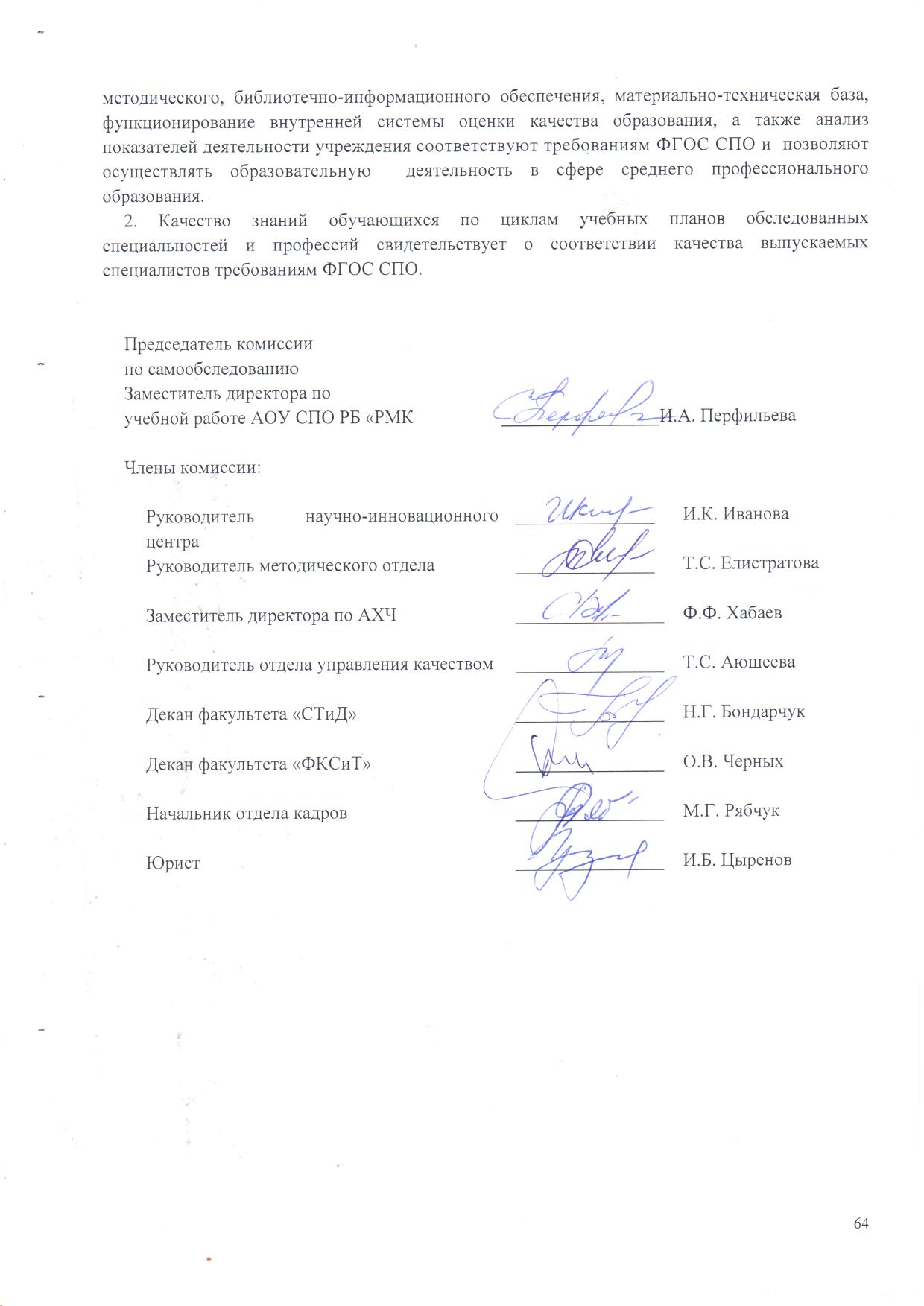 СОГЛАСОВАНОУТВЕРЖДЕНОПредседатель Наблюдательного Совета - Начальник отдела среднего профессионального образования Министерства образования и науки Республики Бурятия______________________В.И. ТютринНа заседании Педагогического Советаот«__»_______2016г. протокол №__ Председатель Педагогического Совета___________________В.М. АндреевВведение……………………………………………………………стр. 3  IАналитическая часть………………………………………………стр. 4  1.Общие сведения. Организационно-правовое обеспечение образовательной деятельности…………………………………..стр. 4  2.Оценка образовательной деятельности ОО……………………..стр. 7  3.Оценка системы управления организации………………………стр. 11  4.Оценка содержания и качества подготовки обучающихся……стр. 17  5.Оценка организации учебного процесса…………………………стр. 31  6.Оценка востребованности выпускников…………………………стр. 34  7.Оценка качества кадрового обеспечения………………………..стр. 35  8.Оценка качества учебно-методического обеспечения………….стр. 39  9.Оценка качества библиотечно-информационного обеспечения…….стр. 47 10.Оценка качества материально-технической базы……………….стр. 49 11.Оценка функционирования внутренней системы оценки качества образования……………………………………………...стр. 49  IIПоказатели деятельности профессиональной образовательной  организациистр. 52Заключение……………………………………………………….стр. 63Наименование специальности/профессииРезультат деятельности  (человек)Результат деятельности  (человек)Результат деятельности  (человек)Наименование специальности/профессии2013 г.2014 г.2015 г.49.02.01 Физическая культура 50505054.02.01 Дизайн (по отраслям)25252543..02.02 Парикмахерское искусство2525043.02.03 Стилистика и искусство визажа25252543.02.10 Туризм50505043.01.02 Парикмахер25255029.01.05 Закройщик15202529.01.07 Портной172025Наименование специальности/профессииРезультат деятельности  (человек)Результат деятельности  (человек)Результат деятельности  (человек)Результат деятельности  (человек)Результат деятельности  (человек)Результат деятельности  (человек)Наименование специальности/профессииОчная форма обученияОчная форма обученияОчная форма обученияЗаочная форма обученияЗаочная форма обученияЗаочная форма обученияНаименование специальности/профессии201320142015201320142015Физическая культура 193199201383333Дизайн (по отраслям) 768065---Парикмахерское искусство816627--- Стилистика и искусство визажа686063---Туризм147128123---Парикмахер645058---Закройщик 323529---Портной303549---ИТОГО702653615383333Наименование специальности/профессииРезультат деятельности (человек)Результат деятельности (человек)Результат деятельности (человек)Результат деятельности (человек)Результат деятельности (человек)Результат деятельности (человек)Наименование специальности/профессии2013 г.2013 г.201420142015 г.2015 г.Наименование специальности/профессииочнаязаоч.очнаязаочн.очнаязаочн.49.02.01 (050401) Физическая культура 25-3413331054.02.01 (072501) Дизайн (по отраслям)15-5-9-43..02.02 Парикмахерское искусство19-14-11-43.02.03 Стилистика и искусство визажа--130-43.02.10 (100401) Туризм12-20-22-43.01.02 Парикмахер21-12-7-29.01.05 Закройщик7---8-29.01.07 Портной--5-0-Наименование специальности/профессииРезультат деятельности  (%)Результат деятельности  (%)Результат деятельности  (%)Результат деятельности  (%)Результат деятельности  (%)Результат деятельности  (%)Наименование специальности/профессииДневное обучениеДневное обучениеДневное обучениеЗаочное обучениеЗаочное обучениеЗаочное обучениеНаименование специальности/профессии201320142015201320142015В целом по колледжу98,6100100---Наименование специальности/профессииРезультат деятельности (чел./%)Результат деятельности (чел./%)Результат деятельности (чел./%)Результат деятельности (чел./%)Результат деятельности (чел./%)Результат деятельности (чел./%)Наименование специальности/профессииДневное обучениеДневное обучениеДневное обучениеЗаочное обучениеЗаочное обучениеЗаочное обучениеНаименование специальности/профессии20132014201520132014201543.01.02  Парикмахер10/1,41/0,15-29.01.05  Закройщик-1/0,15-49.02.01 (050401) Физическая культура100100100Результат деятельности (человек/%) Результат деятельности (человек/%) Результат деятельности (человек/%) 20132014 г.2015 г.В целом по колледжу1/0,141/0,150Результат деятельности  (%)Результат деятельности  (%)Результат деятельности  (%)2013 г.2014 г.2015 г.В целом по колледжу4,56,27,6Результат деятельностиРезультат деятельностиРезультат деятельностиРезультат деятельности201220132014 г.2015 г.Количество обученных по программам доп.образования (подготовка, переподготовка, повышение квалификации) (чел.)163224329450Сумма привлеченных средств (тыс.руб)811,22731633,9532450,4273991,202№ п/пЦиклы учебного планаФГОС (час.)Рабочийучебный план (час.)Отклонениев %Общий объем обязательной части циклов ОП34203420нет1.Общий объем гуманитарного и социально-экономического цикла524370**2.Общий объем математического и естественнонаучного цикла124124нет3.Общий объем профессионального цикла ООП, в том числе:17642926**Объем учебной нагрузки по общепрофессиональным дисциплинам6181028*Общий объем учебной нагрузки по профессиональным модулям11461898*4.Вариативная часть циклов ООП1008****5.Консультации300300нет№ п/пЦикл дисциплинФГОС (час.)Рабочийучебный план (час.)Отклонениев %Всего часов обучения по циклам ОП30963096нет1.Общий объем обязательной части циклов ООП21603096**2.Общий объем гуманитарного и социально-экономического цикла440472*3.Общий объем математического и естественнонаучного цикла144144нет4.Общий объем профессионального цикла ООП, в том числе:15762480*Объем учебной нагрузки по общепрофессиональным дисциплинам692902*Общий объем учебной нагрузки по профессиональным модулям8841578*5.Вариативная часть циклов ООП936**6.Консультации300300нет№ п/пЦикл дисциплинФГОС (час.)Рабочийучебный план (час.)Отклонениев %Всего часов обучения по циклам ОП19801980нет1.Общий объем обязательной части циклов ОП13681980**2.Общий объем гуманитарного и социально-экономического цикла316316нет3.Общий объем математического и естественнонаучного цикла6464нет4.Общий объем профессионального цикла ООП, в том числе:9881600*Объем учебной нагрузки по общепрофессиональным дисциплинам446652*Общий объем учебной нагрузки по профессиональным модулям542948*5.Вариативная часть циклов ООП612**6.Консультации200200нет№ п/пЦикл дисциплинФГОС (час.)Рабочийучебный план (час.)Отклонениев %Всего часов обучения по циклам ОП30603060нет1.Общий объем обязательной части циклов ОП21603060*2.Общий объем гуманитарного и социально-экономического цикла484576**3.Общий объем математического и естественнонаучного цикла148148нет4.Общий объем профессионального цикла ОП, в том числе:15282336**Объем учебной нагрузки по общепрофессиональным дисциплинам370610**Общий объем учебной нагрузки по профессиональным модулям11581726**5.Вариативная часть циклов ООП900**6.Консультации300300нет№ п/пЦикл дисциплинФГОС (час.)Рабочийучебный план (час.)Отклонениев %Всего часов обучения по циклам ОП30243024нет1.Общий объем обязательной части циклов ОП21243024*нет2.Общий объем гуманитарного и социально-экономического цикла480502нет3.Общий объем математического и естественнонаучного цикла102136*нет4.Общий объем профессионального цикла ООП, в том числе:15422386*нетОбъем учебной нагрузки по общепрофессиональным дисциплинам468694*нетОбщий объем учебной нагрузки по профессиональным модулям10741692*нет5.Вариативная часть циклов ООП900**6.Консультации300300нет№ п/пУчебные циклы ФГОС (час.)Рабочийучебный план (час.)Отклонениев %Общеобразовательный цикл20522052Всего часов обучения по циклам ППКРС720720нет  1.Общий объем обязательной части учебных циклов и раздела «Физическая культура» ППКРС576720**  1.1Общий объем общепрофессионального цикла ООП, в том числе:210324**  1.2Общий объем учебной нагрузки профессионального учебного цикла (профессиональные  модули)326356**   2.Вариативная часть циклов ООП144**  3.Консультации250250нет№ п/пУчебные циклы ФГОС (час.)Рабочийучебный план (час.)Отклонениев %Всего часов обучения по циклам ППКРС13681368*нет1.Общий объем обязательной части учебных циклов и раздела «Физическая культура» ППКРС10801368**1.1Общий объем общепрофессионального цикла ООП, в том числе:252402**1.2Общий объем учебной нагрузки профессионального учебного цикла (профессиональные  модули)768850**3.Вариативная часть циклов ООП288**4.Консультации200200нет№ п/пУчебные циклы ФГОС (час.)Рабочийучебный план (час.)Отклонениев %Общеобразовательный цикл20522052Всего часов обучения по циклам ППКРС720720*нет1.Общий объем обязательной части учебных циклов и раздела «Физическая культура» ППКРС576720**1.1Общий объем общепрофессионального цикла ООП, в том числе:224224нет1.2Общий объем учебной нагрузки профессионального учебного цикла (профессиональные  модули)312456*2.Вариативная часть циклов ООП144**3.Консультации250250нетНаименование показателяФГОСРабочийучебный план1. Общая продолжительность обучения по циклам147 недель147* недель2. Продолжительность-   теоретического обучения, включаялабораторно-практические занятия, выполнение курсовых проектов95 недель95 недель- промежуточная аттестация5 недель5  недель- практик в том числе  - учебная- производственная практика( по профилю специальности)  - производственная практика (преддипломная)14 недель4 недели14 недель4 недели- практик в том числе  - учебная- производственная практика( по профилю специальности)  - производственная практика (преддипломная)10 недель10 недель- практик в том числе  - учебная- производственная практика( по профилю специальности)  - производственная практика (преддипломная)4 недели4 недели- государственная   итоговая аттестация6 недель6 недель-  каникулярное время23 недели23 недельНаименование показателяФГОСРабочийучебный план1. Общая продолжительность обучении по циклам147 недель147* недель2. Продолжительность-   теоретического обучения, включаялабораторно-практические занятия, выполнение курсовых проектов86 недель86 недель- промежуточная аттестация5 недель5  недель- практик в том числе  - учебная- производственная практика( по профилю специальности)  - производственная практика (преддипломная)14 недель14 недель10 недель- практик в том числе  - учебная- производственная практика( по профилю специальности)  - производственная практика (преддипломная)14 недель13 недель- практик в том числе  - учебная- производственная практика( по профилю специальности)  - производственная практика (преддипломная)4 недели4 недели- государственная   итоговая аттестация6 недель6 недель-  каникулярное время23 недели23 недельНаименование показателяФГОСРабочийучебный план1. Общая продолжительность обучения по циклам95 недель95* недель2. Продолжительность-   теоретического обучения, включаялабораторно-практические занятия, выполнение курсовых проектов55 недель55 недель- промежуточная аттестация3 недель3  недель- практик,  в том числе:  - учебная- производственная практика( по профилю специальности)  - производственная практика (преддипломная)14 недель14 недель10 недель- практик,  в том числе:  - учебная- производственная практика( по профилю специальности)  - производственная практика (преддипломная)14 недель4 недели- практик,  в том числе:  - учебная- производственная практика( по профилю специальности)  - производственная практика (преддипломная)4 недели4 недели- государственная   итоговая аттестация6 недель6 недель-  каникулярное время13 недели13 недельНаименование показателяФГОСРабочийучебный план1. Общая продолжительность обучения по циклам147 недель147* недель2. Продолжительность-   теоретического обучения, включаялабораторно-практические занятия, выполнение курсовых проектов85 недель85 недель- промежуточная аттестация5 недель5  недель- практик,  в том числе:  - учебная- производственная практика( по профилю специальности)  - производственная практика (преддипломная)24 недель24 недель10 недели- практик,  в том числе:  - учебная- производственная практика( по профилю специальности)  - производственная практика (преддипломная)24 недель14 недель- практик,  в том числе:  - учебная- производственная практика( по профилю специальности)  - производственная практика (преддипломная)4 недели4 недели- государственная   итоговая аттестация6 недель6 недель-  каникулярное время23 недели23 недельНаименование показателяФГОСРабочийучебный план1. Общая продолжительность обучения по циклам147 недель147* недель2. Продолжительность-   теоретического обучения, включаялабораторно-практические занятия, выполнение курсовых проектов84 недели84 недели- промежуточная аттестация5 недель5  недель- практик,  в том числе:  - учебная- производственная практика( по профилю специальности)  - производственная практика (преддипломная)25 недель25 недель18 недели- практик,  в том числе:  - учебная- производственная практика( по профилю специальности)  - производственная практика (преддипломная)25 недель7 недель- практик,  в том числе:  - учебная- производственная практика( по профилю специальности)  - производственная практика (преддипломная)4 недели4 недели- государственная   итоговая аттестация6 недель6 недель-  каникулярное время23 недели23 недельНаименование показателяФГОСРабочийучебный план1. Общая продолжительность обучения по циклам65недель65* недель2. Продолжительность-   теоретического обучения, включаялабораторно-практические занятия 20 недель20 недель- промежуточная аттестация2 недели2  недели- практик,  в том числе:  - учебная- производственная практика  39 недель39 недель27недель- практик,  в том числе:  - учебная- производственная практика  39 недель12недель- государственная   итоговая аттестация2 неделя2неделя-  каникулярное время2 недели2 неделиНаименование показателяФГОСРабочийучебный план1. Общая продолжительность обучения по циклам95 недель95* недель2. Продолжительность-   теоретического обучения, включаялабораторно-практические занятия 38 недель38 недель- промежуточная аттестация3 неделя3  неделя- практик,  в том числе:  - учебная- производственная практика  37недель24 недели- практик,  в том числе:  - учебная- производственная практика  37недель13 недель- государственная   итоговая аттестация1 неделя1 неделя-  каникулярное время16 недель16 недельНаименование показателяФГОСРабочийучебный план1. Общая продолжительность обучения по циклам65 недель65* недель2. Продолжительность-   теоретического обучения, включаялабораторно-практические занятия 20 недель20 недель- промежуточная аттестация2 недели2  недели- практик,  в том числе:  - учебная- производственная практика  39 недель39 недель32 недели- практик,  в том числе:  - учебная- производственная практика  39 недель7 недель- государственная   итоговая аттестация2 недели2 недели-  каникулярное время2 недели2 неделиНаименование показателя2013 г.2014 г.2015 г.Удельный вес численности выпускников, прошедших государственную итоговую аттестацию и получивших оценки «хорошо и «отлично», в общей численности выпускников89,8%83,3%78,7Наименование специальности2013 г.2014 г.2015 г.Физическая культура80,8%85,0%Туризм88,5%81,5%Парикмахерское искусство84%71%Стилистика и искусство визажа-88%Дизайн77%82%Специальность/професссияКол-во обучающихсяАбсолютнаяуспеваемостьКачественная успеваемостьСреднийбаллСпециальность/професссияЧел.%%Абс.Физическая культура21210046,53,8Туризм11010072,84,6Парикмахерское искусство50100434,1Стилистика и искусство визажа68100464,3Дизайн (по отраслям)72100594,4Закройщик38100794,6Портной50100334,0Парикмахер54100374,1ШифрспециальностиНаименование специальности/профессииРезультат самообследования050141Физическая культураСоответствует100401Туризмсоответствует072501 Дизайн (по отраслям)Соответствует100116 Парикмахерское искусствоСоответствует100124 Стилистика и искусство визажаСоответствует100116.01 ПарикмахерСоответствует262019.03 ПортнойСоответствует262019.02 ЗакройщикСоответствуетООПРезультат деятельности исамооценка колледжаРезультат деятельности исамооценка колледжаСоответствие программ практики требованиям ФГОСООПЧисло базовых предприятийОтзывы с оценками «хорошо» и «отлично», %Соответствие программ практики требованиям ФГОС050141 Физическая       культура19100соответствует100401 Туризм19100соответствует072501 Дизайн (по отраслям)15100соответствуют100116 Парикмахерское искусство68100соответствуют100124 Стилистика и искусство визажа17100соответствуют100116.01 Парикмахер70100соответствуют262019.03 Портной21100соответствуют262019.02 Закройщик18100соответствуютГодвыпускаКол-во выпускников в целом по колледжуИз нихИз нихИз нихИз нихГодвыпускаКол-во выпускников в целом по колледжуТрудоустроились по специальности (профессии)Продолжают обучениена следующем уровне(СУЗ, ВУЗ)Призвано в рядыВооруженных СилСвободноеТрудоустройство201289461812132013975624910201411480138112015905813154Из них:человекруководящий  состав19преподаватели41мастера  п/о9тренера-преподаватели19другие инженерно-педагогические работники11учебно-вспомогательный персонал6обслуживающий персонал15Заслуженный работник культуры РБ1 чел.Заслуженный тренер РБ6 чел.Заслуженный тренер России 3 чел.Заслуженный тренер РСФСР2 чел.Заслуженный работник ФКиС РФ2 чел.Заслуженный работник культуры Бур.АССР1 чел.Заслуженный работник ФК РБ7 чел.Заслуженный учитель РБ1 чел.Отличник народного просвещения1 чел.Отличник спорта Бурятии1 чел.Отличник ФКиС2 чел.Почетный работник ВПО РФ1 чел.Почетный работник НПО РФ6 чел.Почетный работник СПО РФ7 чел.Почетный работник общего образования1чел.Информатика Интерактивный курс Microsoft Excel 2007 Интерактивный курс Microsoft Word 2007 Интерактивный курс Microsoft Access2007 Практический курс    PHOTOSHOP 5.0 Информатика 9-11 класс Обучающая система. Многопрофильный операторЭВМ Информатика. Банк шпаргалок. Информатика 9-11 класс. Демонстрационное поурочное планирование.Физика Физика в школе. Движение и взаимодействие тел, движения и силы.Работа, мощность, энергия, закон сохранения энергии.       Свет, оптические явления, колебания, волны.       Земля и ее место во Вселенной, элементы атомной  изики.Кинокурс:Физика 1Физика 2 Физика 3Астрономия       Увлекательный мир астрономии.       Уроки открытого колледжа.Химия  Химия в школе. Атом и молекула. Вещества и их превращения.  Готовимся к ЕГЭ Химия 8 класс (2 диска) Химия 9 класс. Электролитическая диссоциация. Химия элементов – неметаллов. Химическое равновесие. Химия вокруг нас. Искусственные материалы, газы, о воде, воздухе.Химия. Кинокурс: Химия 1 Химия 2История Всемирная история в датах. Древнейший мир и средние века. Династия Романовых. Готовимся к ЕГЭ. История ХХ век. Становление Советского государства. История ХХ век. Репрессии. Чистки. Возмездия. История России ХХ век. Гражданская война. Историческое кино. Екатерина IIIБиология Биология. Эволюция животного мира. Биология. Природные сообщества. Земля. История планеты. Земля. Развитие жизни. Земля. Происхождение человека. Биология-4. Отличие растений от животных, среда жизни, экологическое равновесие. Биология-5. Генетика, виды животных, признаки видов. Биология. Природные зоны России. Биология. Природные зоны мира.Геометрия Стереометрия 10-11 класс (2 диска)ЛитератураУроки литературы 10 класс. Виртуальная школа КиМ Видеокурс. Литература. Серебряные капли 5-6 класс Серебряные капли 7-8 класс Серебряные капли 9-11 классРусский язык Уроки русского языка  8-9 класс. Виртуальная школа КиМ Уроки русского языка  11 класс. Виртуальная школа КиМ Современный словарь по русскому языку.«Физическая  культура и туризм» География Российского внутреннего туризма Организация спортивной работы в школе Физическая культура в школе ( электронное приложение к научно-методическому журналу)«Парикмахер»; «Стилист» Ваши волосы (моделирование; стиль; уход за волосами) Парикмахер-визажист. Обучающая система. Салон красоты. Max Factor Великолепные прически, не выходя из дома. Модные тенденции в форме и цвете Estel Professional.      Мужские и женские стрижки (2 диска) Технология вечерних причесок из длинных волос. Патрик Камерун. Формула успеха. С наукой к красоте. Перхоть. Мужчины. 12 мужских стилей с способами окрашивания и завивки.«Портной»; «Закройщик»; «Дизайнер» Портной. Закройщик. Модельер. Конструирование и пошив мужской легкой одежды. Портной. Закройщик. Модельер. Конструирование и пошив мужской и женской верхней одежды. Портной. Закройщик. Модельер. Конструирование и пошив детской одежды. Женская одежда. Выкройки.Лекало Система проектирования одежды. Выкройки. Кинокурс: технология изготовления женской легкой одежды. Видеокурс. Ателье. Кройка и шитьё.Юбилейная коллекция Вячеслава Зайцева. Из истории русского костюма.Плакат в революции – революция в плакате (мультимедиальный компьютерный курс по истории русского и советского плаката)CD-ROM Россия в новое время: история и культура (I половина XIX в.) (УМК)CD-ROM Русь Средневековая (IX – XVII вв.) (УМК)CD-ROM Сборник нормативных документовCD-ROM Фотография и дагерротип. 5000 шедевров.CD-ROM Цивилизации Древнего ВостокаCD-ROM Шекспир В. С/с на русском и английскомCD-ROM Экономика и управление на предприятии (УМК)CD-ROM Английский язык (базовый тест)CD-ROM Английский язык (УМК)CD-ROM Античность. Литература и искусство.CD-ROM Антология русской литературы от Нестора до БулгаковаCD-ROM ВозрождениеCD-ROM Древности Российского государства.CD-ROM Европейская литература XIV-XVIIIв.CD-ROM Иллюстрированная библейская энциклопедияCD-ROM Искусство Древнего ЕгиптаCD-ROM Основы компьютерных знаний (Интерактивная обучающая мультимедиальная система)CD-ROM Основы религиоведения. Курс лекций.База «Компас»CD-ROM Социология и психология управленияCD-ROM Управление персоналом (УМК)CD-ROM Искусство Древнего ЕгиптаCD-ROM Английская и американская литератураCD-ROM ВозрождениеCD-ROM Цивилизации Древнего ВостокаНаименование учебно-методических материаловГодГодГодГодГодНаименование учебно-методических материалов20112012201320142015Учебники1Учебно-методические пособия55668Учебно-методические указания65596Методические разработки (учебных занятий, внеаудиторных мероприятий и др.)232Рабочие тетради121Наименование показателя%Профессиональная компетентность преподавателей (тренеров):обладание богатыми теоретическими и практическими знаниями. 56%интересную подачу материала (с использованием раздаточного материала, наглядных схем и прочее) 65%владение коммуникативными навыками53%индивидуальный подход к каждому студенту45%респондентов  уважительное отношение к студентам  71%Качество, полученных знаний:Знания и навыки являются актуальными и соответствуют будущей профессии58 %Смогут применить свои знания и навыки в практической деятельности54 %Полученные навыки не соответствуют их представлениям5%Полученные навыки не пригодятся в дальнейшей жизни4%Недостатки в работе преподавателей (тренеров)преподаватели часто отвлекаются во время занятий0,8%недостатков в работе преподавателей не выявило12%быстрый темп речи при изложении нового материала8 %отметили неинтересную подачу нового материала1%Необъективное оценивание выполненной работы18 %Доступность информации о колледжеСведения об образовательной организации100Сведения о материально-техническом обеспечении и оснащенности образовательного процесса100Сведения о руководстве и педагогическом составе100Сведения о стипендии и иных видах материальной поддержки100Сведения об образовательных стандартах100Сведения о структуре и органах управления колледжем100Сведения о локальных актах, отчетах, планах, правоустанавливающих документах96Сведения о реализуемых образовательных программах100Информация для абитуринтов100Использование обучающимися информации, размещенной на сайте. 64%Актуальность информации, размещенной на  сайте86%Доступность электронных образовательных ресурсов, к которым обеспечивается доступ обучающихся58Оценка условий для обучения, созданных в колледжеУсловия для обучения благоприятные79Условия для обучения неблагоприятные5Условия для обучения требуют улучшения13Затруднились  в оценке3Удовлетворенность качеством получаемых образовательных услуг  (родители или законные представители)полностью удовлетворены качеством получаемых ребенком образовательных услуг66удовлетворены, но хотелось бы более качественного подхода23качеством предоставляемых образовательных услуг не удовлетворены8Не смогли оценить3Межрегиональный интеллектуальный форум молодежи УСПО «Ступени мастерства»2 место - направление «Многообразие  наук  и познание мира »Международная научно – практическая конференция по английскому языку среди студентов учреждений УНСПОПобедитель - номинациия «Мой колледж моя профессия»VII Межрегиональный конкурс «Четыре неба»2 место -  номинация «Индивидуальные исполнители»VII Межрегиональный конкурс «Четыре неба»Специальный приз  С.А. Нестеровой члена союза писателей РФМежрегиональная научно практическая конференция «Проблемы совершенствования подготовки специалистов в современных условиях»3 местоРеспубликанская выставка- ярмарка Педагогических идей  системы СПО 3 местоРеспубликанская конференция «Афганская война: история, воспоминания»3 местоЛауреат государственной премии РФ в рамках приоритетного национального проекта «Государственная поддержка талантливой молодёжи», Лауреат  премииВсероссийский конкурс «Учитель перед именем твоим»ЛауреатVI Региональная студенческая научно-практическая конференция «Молодая мысль III тысячелетия»СертификатVI Региональная студенческая научно-практическая конференция «Молодая мысль III тысячелетия»СертификатVI Региональная студенческая научно-практическая конференция «Молодая мысль III тысячелетия»III местоVI Региональная студенческая научно-практическая конференция «Молодая мысль III тысячелетия»II местоВсероссийская библиотечная акция «Библионочь-2014»УчастиеВсероссийский дистанционный конкурс по информатике проекта «Инфоурок»УчастиеВсероссийский конкурс «Я энциклопедиЯ»УчастиеКонкурс по компьютерной графике «Мой край родной»III местоКонкурс по компьютерной графике «Мой край родной»I местоМежвузовская студенческая научно-практическая конференция «Региональные аспекты развития активного туризма» - 26.03.2014. – г. Улан-Удэ.III местоМеждународная научно-практическая конференция по иностранным языкам «Культура и искусство»УчастиеМеждународная олимпиада по истории математикиII место – 2 чел.Международная олимпиада по истории математикиIII место – 2 чел.Межрегиональный интеллектуальный Форум молодежи учреждений СПО «Ступени мастерства»Номинация «Эффектная публичная презентация»Межрегиональный интеллектуальный Форум молодежи учреждений СПО «Ступени мастерства»I место – 1 чел.III место – 1 челНаучно-практическая студенческая конференция «Путь к познанию»III место  - 2 чел.I место – 2 чел.II место – 2 чел.Участие – 2 чел.Олимпиада по туризму «Туристские ресурсы родного края»I местоПравовой практикум «Право студента на качественное образование»1 местоРеспубликанская дистанционная олимпиада «У живого огня традиций»I место – 1 чел.Участие  - 2 чел.Республиканская олимпиада по информатике-2014Участие – 2 чел.Республиканская олимпиада по истории «Гражданская война в России»1 местоРеспубликанская олимпиада по литературеУчастиеФестиваль компьютерной графики и видео I Молодежного форума «IT-Бурятия»УчастиеНазвание конференции, конкурсаРезультатВоенно-спортивные состязания «Патриот» (соревнования по надеванию ОЗК)1 место – 1 чел.3 место – 3 чел.Восьмая региональная научно-практическая конференция «Молодежь в избирательном праве»УчастиеВсероссийский конкурс по компьютерной графике, г. КрасноярскУчастиеВсероссийский конкурс по компьютерной графике, г. КрасноярскУчастиеВыставка-конференция, посвященная 26-й годовщине вывода советских войск из АфганистанаУчастиеГородская олимпиада по туризму и краеведению среди студентов туристских специальностей высшего и среднего профессионального образования2 место – 1 чел.3 место (тестирование) 1 чел.3 место (английский язык) – 1 чел.Дистанционная олимпиада по краеведению «У живого огня традиций»2 местоИсследование проявления феномена селфи среди спортсменов на примере студентов ФФКиТ АОУ СПО РБ «РМК» // Материалы международной научно-практической конференции студентов «Профессиональное становление студентов ссуза», Улан-Удэ, ГБОУ СПО «БЛПК»УчастиеКвест-игра «Посвящение в студенты»2 местоМеждународная дистанционная олимпиада по русскому языку проекта «Инфоурок»1 место – 3 чел.Международная научно-практическая конференция по иностранным языкам, посвященная 70-летию Победы в ВОВ3 местоМежрегиональный интеллектуальный Форум молодежи учреждений СПО «Ступени мастерства»УчастиеНПК «Путь к познанию»1 место – 1 чел.2 место – 2 чел.НПК «Путь к познанию»3 место – 2 чел.Олимпиада по иностранным языкам среди студентов АОУ СПО РБ «Республиканский многоуровневый колледж»1 место – команда3 место -  1 чел.2 место – 1 чел.Открытый республиканский молодежный конкурс социальной экологической рекламы «Чистый взгляд» в номинации «Социальный плакат»УчастиеОткрытый Чемпионат Байкала по парикмахерскому искусству, полуфинал чемпионата России, г. Иркутск1 местоПодростковая преступность по территории города Улан-Удэ  // Материалы международной научно-практической конференции студентов  «Профессиональное становление студентов ссуза», Улан-Удэ, ГБОУ СПО «БЛПК»УчастиеПравовая игра «Время выбрало нас»3 местоПрикладная эстафета, посвященная общероссийской акции «Студенческий десант»1 место – 2 чел.Проектирование декоративного панно с 3D-эффектом Межрегиональный интеллектуальный Форум молодежи учреждений СПО «Ступени мастерства»1 местоРеспубликанская олимпиада по истории организаций СПО, посвященной 70-летию Победы в ВОВУчастиеРеспубликанская олимпиада по истории организаций СПО, посвященной 70-летию Победы в ВОВГрамота в номинации «Быстрота реакции»Республиканская олимпиада по истории организаций СПО, посвященной 70-летию Победы в ВОВУчастиеРеспубликанская олимпиада по литературе1 место - общекомандное1 место в тестировании;2 место в конкурсе выразительного чтенияРеспубликанская студенческая научно-практическая конференция «Профессиональное становление студента ССуза», Улан-Удэ, ГБОУ СПО «БЛПК»УчастиеРеспубликанский дистанционный конкурс презентаций, посв. 70-летию Победы в ВОВ 1941-1945УчастиеРеспубликанский дистанционный конкурс программных продуктов «Честь и память»Участие  - 2 чел.Республиканский интернациональный праздник студенческой молодежи «Нас подружил Улан-Удэ»1 место – 3 чел.МероприятиеРезультатПервенство СФО среди юношей по вольной борьбе 1 местоПервенство России по вольной борьбе среди юниоров 1 местоПервенство РБ по вольной борьбе среди юношей 1996-1997 г.р. 1 место – 2 челПервенство СФО по вольной борьбе среди юношей 1996-1997 г. 1 местоПервенство СФО по вольной борьбе среди юношей 1996-1997 г. 3 местоПервенство СФО по вольной борьбе среди молодежи1 местоПервенство СФО по вольной борьбе среди молодежи3 местоПервенство России по вольной борьбе среди девушек 1996-1997 г.р. 2 местоПервенство России среди юниорок  1993- 1995 по вольной борьбе3 местоПервенсто СФО  3 этапа VI Летней Спартакиады по вольной борьбе 2 место – 3 челПервенсто СФО  3 этапа VI Летней Спартакиады по вольной борьбе3 место – 2 челПервенсто СФО  3 этапа VI Летней Спартакиады по вольной борьбе1 место – 2 челПервенство Европы по вольной борьбе3 местоПервенство России по вольной борьбе2 местоЧемпионат Европы по вольной борьбе  3 местоЧемпионат Вооруженных сил РФ по боксу2 место – 2 челЧемпионат Республики Бурятия по боксу 1 место – 5 челПервенство СФО по боксу 3 местоПервенство Вооруженных сил РФ по боксу 3 местоVII  Чемпионат и Первенство СФО по тхэквон-до3 место – 2 челVII  Чемпионат и Первенство СФО по тхэквон-до 2 местоПервенство СФО по самбо 1 местоЮность России по волейболу 1 местоСФО по волейболу 3 местоЧемпионат РФ по дзюдо2 местоПервенство СФО по дзюдо до 21 г. 1 местоКубок  Европы 3 местоМероприятиеРезультатМеждународные интернациональные детские азиатские игры по вольной борьбе   3 место – 2 челI международном турнире по вольной борьбе «Шахтерская слава» 3 местоIII Евразийские игры по женской борьбе   1 местоВ IX Международном турнире по вольной борьбе на призы трехкратного Олимпийского чемпиона3 местоПервенство России по вольной борьбе среди девушек 1994-1996 г.г. р.,  за III общекомандное место по армспорту в зачет Спартакиады среди ССУЗов2 местоВ первенстве  России по вольной борьбе среди девушек 1994-1996 г.г. р.3 место – 3 челв Чемпионате  Сибирского федерального округа  среди женщин.в  XII Всероссийском  турнире по вольной борьбе на призы Академии борьбы имени Д.Г. Миндиашвили.2 местоВ первенстве РБ по вольной борьбе среди юношей и девушек 1997-1998 г.р.1 местоПервенстве СФО по вольной борьбе среди юношей. 3 место – 2 челПервенстве СФО  по вольной борьбе п. Агинское1 местоПервенстве России по  вольной борьбе среди девушек .1 местоПервенстве СФО по вольной борьбе среди девушек. 3 место – 2 челXVII международный турнир по вольной, греко-римской и женской борьбе среди юниоров 3 местоXVII международный турнир по вольной, греко-римской и женской борьбе среди юниоров1 местоПервенсво Европы по вольной борьбе2 местоМеждународный турнир интернациональные детские Азиатские игры по боксу   1 местоПервенстве СФО по боксу3 место – 2 челПервенство России по боксу1 местоПервенстве России по стрельбе из лука и выполнение норматива МС3 местоПервенстве России по  тхэквон-до.  1 местоПервенстве России по тхэквон-до. 3 местоПервенстве Европы по  тхэквон-до.  2 местоПервенстве Мира по  тхэквон-до.  3 местоВсероссийских соревнованиях Кубок Прибайкалья по пулевой стрельбе памяти Б.И.Хлебникова2 местоЧемпионат России  по пулевой стрельбе среди глухих. 2 местоВ первенстве Сибирского федерального округа по борьбе самбо среди девушек3 местоВ первенстве  Сибирского федерального округа по борьбе самбо  среди юниоров2 место – 2 челПервенство РБ по борьбе самбо 1 место – 2 челПервенство России по спортивной борьбе (вольная борьба)5 место – 1 чел.Чемпионат России по спорту глухих (вольная борьба)1 место – 2 чел.Первенство Сибирского федерального округа по вольной борьбе1 место – 1 чел.3 место – 2 чел.Первенство России по боксу (юниоры)3 место – 1 чел.Чемпионат и Первенство СФО по боксу3 место – 1 чел.Всероссийский турнир по боксу класса «А» на призы депутата Государственной Думы Федерального собрания РФ, народного артиста СССР, профессора И.Д.Кобзона 1 место – 2 чел.2 место – 1 чел.3 место – 2 чел.Первенство СФО по самбо1 место – 1 чел.Чемпионат России по тхэквон-до1 м. Павлова ЮлияВсероссийские соревнования по стрельбе из лука1 место – 2 чел.2 место – 1 чел.3 место – 2 чел.Первенство Республики Бурятия по вольной женской борьбе среди девушек 1998-2000 г.р.1 место – 2 чел.                   2 место – 3 чел.3 место – 2 чел.Первенство Республики Бурятия среди юношей по вольной борьбе1 место – 2 чел.2 место -  3 чел.3 место – 2 чел.Чемпионат мира по тхэквон-до 3 место – 1 чел.Международный турнир по вольной борьбе1 место – 1 чел.Чемпионат России по вольной борьбе3 место – 1 чел.Первенство Европы по вольной борьбе среди юниоров1 место 1 чел.Чемпионат Европы по тхэквон-до3 место – 1 чел.Международный турнир «Тэмулэн» Монголия1 место -  1 чел.3 место – 1 чел.Первенство России по вольной борьбе среди девушек3 место – 2 чел.Первенство Европы по вольной борьбе3 место – 1 чел.Первенство и Чемпионат России по тхэквон-до3 место – 1 челГолден Гран-при  Ивана Ярыгина3 место – 1 чел.Всероссийский турнир по вольной борьбе1 место – 1 чел.Международный фестиваль – конкурс этнического костюма «Подиум ЭТНО – «Содружество» г. Иркутск  7-10 ноября .1 место - номинация «Дебют»XIV Межрегиональный конкурс молодых дизайнеров одежды «ВИДиМО». 27 – 28 января .  г. Томск 1 место - номинация  «Pret – a- porter»XIV Межрегиональный конкурс молодых дизайнеров одежды «ВИДиМО». 27 – 28 января .  г. Томск 2 место  - номинация «Одежда специального назначения»Международный Чемпионат  по парикмахерскому искусству, нейл – дизайну  и декоративной косметике. Невские берега  февраль . Санкт – Петербург2 место - номинация «Фантазийный макияж»Международный Чемпионат  по парикмахерскому искусству, нейл – дизайну  и декоративной косметике. Невские берега  февраль . Санкт – Петербург4 место -  номинация «Подиумный  макияж»Международный Чемпионат  по парикмахерскому искусству, нейл – дизайну  и декоративной косметике. Невские берега  февраль . Санкт – Петербург2 место - конкурс визажистовМеждународный Чемпионат  по парикмахерскому искусству, нейл – дизайну  и декоративной косметике. Невские берега  февраль . Санкт – Петербург4 место -  номинация «Триумф невест»XIII Межрегиональный конкурс молодых модельеров  «Серебряная нить – Байкал 2013».             06 марта . г. Байкальск1 место - номинация«Возьмем из прошлого огонь»XIII Межрегиональный конкурс молодых модельеров  «Серебряная нить – Байкал 2013».             06 марта . г. Байкальск3 место - номинация«Возьмем из прошлого огонь»XIII Межрегиональный конкурс молодых модельеров  «Серебряная нить – Байкал 2013».             06 марта . г. Байкальск1 место -  номинация «Молодежный экстрим»Международный конкурс парикмахерского искусства среди студентов ОУ НПО и СПО «New style. Байкал - 2013»  г. Иркутск  12 марта 20131 место  в номинации «Citi laif»Современная мужская стрижка с укладкойМеждународный конкурс парикмахерского искусства среди студентов ОУ НПО и СПО «New style. Байкал - 2013»  г. Иркутск  12 марта 20132 место  -  номинация «Nuance»Современная женская стрижка с укладкойМеждународный конкурс парикмахерского искусства среди студентов ОУ НПО и СПО «New style. Байкал - 2013»  г. Иркутск  12 марта 20133 место -  номинация «Fantasy» Фантазийный образI Межрегиональный профессиональный конкурс парикмахерского искусства «Байкальские волны» Апрель 2013  Улан-Удэ1   место -  номинация «Триумф невест» среди обучающихсяI Межрегиональный профессиональный конкурс парикмахерского искусства «Байкальские волны» Апрель 2013  Улан-Удэ2   место - номинация «Триумф невест» среди обучающихсяI Межрегиональный профессиональный конкурс парикмахерского искусства «Байкальские волны» Апрель 2013  Улан-Удэ3   место -  номинация «Триумф невест» среди обучающихсяI Межрегиональный профессиональный конкурс парикмахерского искусства «Байкальские волны» Апрель 2013  Улан-Удэ1 место - номинация «Модная стрижка с укладкой»I Межрегиональный профессиональный конкурс парикмахерского искусства «Байкальские волны» Апрель 2013  Улан-Удэ3 место в номинации «Модная стрижка с укладкой»I Межрегиональный профессиональный конкурс парикмахерского искусства «Байкальские волны» Апрель 2013  Улан-Удэ1 место - номинация «Теория»II Межрегиональная предметная олимпиада «Золотое сечение»  апрель  . г.Улан -Удэ1 место - номинация «История изобразительного искусства»II Межрегиональная предметная олимпиада «Золотое сечение»  апрель  . г.Улан -Удэ1 место -  номинация «Композиция»II Межрегиональная предметная олимпиада «Золотое сечение»  апрель  . г.Улан -Удэ2 место в номинации «Декоративная живопись»Всероссийская олимпиада профессионального мастерства по профессии «Портной» Белгородская область 27-28 мая .1 место ПобедительМежрегиональный интеллектуальный форум молодежи УСПО «Ступени мастерства»2 место - Направление «Многообразие  наук  и познание мира »Республиканская выставка ярмарка педагогических идей системы  СПО 3 местоI Межрегиональный  профессиональный конкурс парикмахерского искусства «Байкальские волны» Апрель 20131 место - номинация «Модная стрижка с укладкой, Прическа на длинные вволосы» среди мастеров производственного обученияДвенадцатые Молодежные Дельфийские игры России. Новосибирск .Диплом за оригинальность в номинации «Парикмахерское искусство»VII Межрегиональный конкурс «Четыре неба»2 место - номинация «Индивидуальные исполнители»VII Межрегиональный конкурс «Четыре неба»Специальный приз  С.А. Нестеровой члена союза писателей РФ Лауреат премии по поддержке  талантливой молодежи, установленной Указом Президента Российской Федерации от 6 апреля  №325 «О мерах государственной поддержки талантливой молодежи»Банзаракцаева Бальжима БорисовнаЛауреат премии в области поддержки  талантливой молодежи, установленной Указом Главы Республики Бурятия от 24 декабря  №275 «О лауреатах государственных премий Республики Бурятия»Банзаракцаева Бальжима БорисовнаПремия мэра города Улан- Удэ  «100 лучших студентов»Лауреат премииПремия мэра города Улан- Удэ  «100 лучших студентов»Лауреат премии«Лауреат премии мэра города Улан-Удэ «Молодые таланты»»  июнь Лауреат премииМеждународный конкурс Этно моды «TORGON ZAM». Ноябрь 20132 местоXIV Межрегиональный конкурс молодых дизайнеров одежды «ВИДиМО».  январь . г. Томск 3 место  - номинация  «Pret – a- porter»XIV Межрегиональный конкурс молодых дизайнеров одежды «ВИДиМО».  январь . г. Томск 2 место  -  конкурс эскизов коллекцийXIV Межрегиональный конкурс молодых дизайнеров одежды «ВИДиМО».  январь . г. Томск 2 место - номинация «Pret – a- porter»II Межрегиональный профессиональный конкурс парикмахерского искусства «Байкальские волны» Март 2014  Улан-Удэ1   место - номинация «Дневная прическа «DayStyle» среди обучающихсяII Межрегиональный профессиональный конкурс парикмахерского искусства «Байкальские волны» Март 2014  Улан-Удэ2   место - номинация «Дневная прическа «DayStyle» среди обучающихсяII Межрегиональный профессиональный конкурс парикмахерского искусства «Байкальские волны» Март 2014  Улан-Удэ1 место - номинация «Модная стрижка и укладка»II Межрегиональный профессиональный конкурс парикмахерского искусства «Байкальские волны» Март 2014  Улан-Удэ3 место -  номинация «Модная стрижка и укладка»II Межрегиональный профессиональный конкурс парикмахерского искусства «Байкальские волны» Март 2014  Улан-Удэ2 место -номинация «Модная стрижка и укладка»II Межрегиональный профессиональный конкурс парикмахерского искусства «Байкальские волны» Март 2014  Улан-Удэ1 место в номинации «Теоретическая часть»II Межрегиональный профессиональный конкурс парикмахерского искусства «Байкальские волны» Март 2014  Улан-Удэ1 место - номинация «Модная стрижка и укладка» и «Модная вечерняя прическа»II Межрегиональный профессиональный конкурс парикмахерского искусства «Байкальские волны» Март 2014  Улан-Удэ2 место - номинация «Модная стрижка и укладка» и «Модная вечерняя прическа»III Межрегиональная предметная олимпиада «Золотое сечение» среди студентов учреждений СПО 2014  3 место -  номинация «Композиция»3 место - номинация «История изобразительного искусства»Всероссийская олимпиада профессионального мастерства обучающихся по профессии среднего профессионального образования  43.01.02 Парикмахер1 местоМежрегиональный конкурс по компьютерной графике «Мой край родной»1 место - номинация «Коллаж»Межрегиональный конкурс по компьютерной графике «Мой край родной»3 место -  номинация «Коллаж»Премия РФ для поддержки талантливой молодежиЛауреат Государственной премии РФ (победитель Всероссийской олимпиады профес.мастерства обучающихся ОУ СПО)Республиканский конкурс «Мисс и Мистер Учительство – 2014» среди образовательных организаций СПО РБПобедитель Рубцова Екатерина Андреевна – «Мисс Учительство»Неоминация -Никифоров Михаил ВикторовичМеждународная олимпиада по истории математики «Эпоха открытий»2 место2 местоМеждународная олимпиада по истории математики «Эпоха открытий»3 место3 местоМеждународный фестиваль красоты «Невские берега» Олимпийские соревнования по парикмахерскому искусству, нейл-дизайну и декоративной косметике.3 место -  номинация «Модная стрижка с укладкой» - мастераМеждународный фестиваль красоты «Невские берега» Олимпийские соревнования по парикмахерскому искусству, нейл-дизайну и декоративной косметике.4 место - номинация «Прическа для новобрачной на длинных волосах» - мастераРегиональный отборочный Чемпионат Республики Бурятия «WorldSkils Russia Улан-Удэ 2015» Компетенция «Парикмахерское искусство»1 местоРегиональный отборочный Чемпионат Республики Бурятия «WorldSkils Russia Улан-Удэ 2015» Компетенция «Парикмахерское искусство»2 местоРегиональный отборочный Чемпионат Республики Бурятия «WorldSkils Russia Улан-Удэ 2015» Компетенция «Парикмахерское искусство»3 местоПолуфинал Сибирского федерального округа Национального Чемпионата по стандартам WorldSkils по компетенции «Парикмахерское искусство»3 местоII Региональный конкурс молодых дизайнеров «Вознесись и сияй на FASHIONBOOM -2015»3 место - номинация «Лучший эскиз»Всероссийский конкурс молодых дизайнеров «Магия моды»3 место -  номинация – «Этно -стиль»Всероссийский конкурс молодых дизайнеров «Магия моды2 место -  номинация «Эксперемент»Открытый Чемпионат Байкала по парикмахерскому искусству декоративной косметике, моделированию и дизайну ногтей. Полуфинал Чемпионата России 20151 место - номинация «Конкурсное моделирование - гель»Международный выставочный проект «Платье красно за реку видно» Ростов на Дону .ДипломМеждународная  научно – практическая конференция по иностранным языкам, посвященная 70-летию Победы в ВОВ3 местоМежрегиональный интеллектуальный форум молодежи учреждений СПО «Ступени мастерства»«Я и мой профессиональный выбор, экономика, бизнес и предпринимательство»1 местоПремия для поддержки талантливой молодежи. Министерство образования и наук РФГрантОбщероссийский конкурс «Весеннее пробуждение»2 местоОбщероссийский конкурс «Победа»2 местоРеспубликанская выставка ярмарка педагогических идей работников образовательных организаций СПО РБ 3 место Республиканский конкурс педагогических работников ПОУ РБ на лучшую методическую разработку внеклассных мероприятий посвященных 70- летию Победы в ВОВНоминация «Внеклассное мероприятие»Республиканская олимпиада по литературе среди студентов СПОУ РБ 2014-2015 учебный год2 место  - конкурс выразительного чтенияРеспубликанская олимпиада по литературе среди студентов СПОУ РБ 2014-2015 учебный год1 место - тестировании по творчеству М.А. БулгаковаОлимпиада 2015  по  литературе  среди  студентов  организаций  СПО РБ1 КОМАНДНОЕ МЕСТОIVМежрегиональная предметная олимпиада «Золотое сечение» среди студентов  учреждений ПО1 место – 1 чел.; 2 место- 1 чел.3 место – 1чел.Международная дистанционная олимпиада по русскому языку проекта «Инфоурок»1 место     Республиканский интернациональный праздник студенческой молодежи «Нас подружил Улан- Удэ»   1 место - номинация «Фотокросс»N п/пПоказателиЕдиница измерения1.Образовательная деятельность1.1Общая численность студентов (курсантов), обучающихся по образовательным программам подготовки квалифицированных рабочих, служащих, в том числе:136человек1.1.1По очной форме обучения136 чел.1.1.2По очно-заочной форме обучения0 чел.1.1.3По заочной форме обучения0 чел.1.2Общая численность студентов (курсантов), обучающихся по образовательным программам подготовки специалистов среднего звена, в том числе:512 чел.1.2.1По очной форме обучения479 чел.1.2.2По очно-заочной форме обучения0 чел.1.2.3По заочной форме обучения33чел.1.3Количество реализуемых образовательных программ среднего профессионального образования81.4Численность студентов (курсантов), зачисленных на первый курс на очную форму обучения, за отчетный период250 чел.1.5Численность/удельный вес численности студентов (курсантов) из числа инвалидов и обучающихся с ограниченными возможностями здоровья, в общей численности студентов (курсантов)17 чел./ 2,8%1.6Численность/удельный вес численности выпускников, прошедших государственную итоговую аттестацию и получивших оценки "хорошо" и "отлично", в общей численности выпускников70 чел./ 78,7%1.7Численность/удельный вес численности студентов (курсантов), ставших победителями и призерами олимпиад, конкурсов профессионального мастерства федерального и международного уровней, в общей численности студентов (курсантов)36 чел./ 5,85%1.8Численность/удельный вес численности студентов (курсантов), обучающихся по очной форме обучения, получающих государственную академическую стипендию, в общей численности студентов515чел./ 83,73 %1.9Численность/удельный вес численности педагогических работников в общей численности работников59 чел./ 64,83%1.10Численность/удельный вес численности педагогических работников, имеющих высшее образование, в общей численности педагогических работников53 чел./ 89,83 %1.11Численность/удельный вес численности педагогических работников, которым по результатам аттестации присвоена квалификационная категория, в общей численности педагогических работников, в том числе:25 чел./ 42,37 %1.11.1Высшая13 чел./ 22,03 %1.11.2Первая12чел./ 20,33%1.12Численность/удельный вес численности педагогических работников, прошедших повышение квалификации/профессиональную переподготовку за последние 3 года, в общей численности педагогических работников79чел../ 100%1.13Численность/удельный вес численности педагогических работников, участвующих в международных проектах и ассоциациях, в общей численности педагогических работников7 чел./ 11,86 %1.14Общая численность студентов (курсантов) образовательной организации, обучающихся в филиале образовательной организации (далее - филиал) <*>02.Финансово-экономическая деятельность2.1Доходы образовательной организации по всем видам финансового обеспечения (деятельности)83462,8 тыс. руб.2.2Доходы образовательной организации по всем видам финансового обеспечения (деятельности) в расчете на одного педагогического работника1251,3 тыс. руб.2.3Доходы образовательной организации из средств от приносящей доход деятельности в расчете на одного педагогического работника153,5 тыс. руб.2.4Отношение среднего заработка педагогического работника в образовательной организации (по всем видам финансового обеспечения (деятельности)) к средней заработной плате по экономике региона82 %3.Инфраструктура3.1Общая площадь помещений, в которых осуществляется образовательная деятельность, в расчете на одного студента (курсанта)13 кв. м3.2Количество компьютеров со сроком эксплуатации не более 5 лет в расчете на одного студента (курсанта)0,2 единиц3.3Численность/удельный вес численности студентов (курсантов), проживающих в общежитиях, в общей численности студентов (курсантов), нуждающихся в общежитиях286 чел./ 100%Руководитель научно-инновационного центра    _______________      И.К. ИвановаРуководитель методического отдела_______________      Т.С. ЕлистратоваЗаместитель директора по АХЧ           ________________    Ф.Ф. ХабаевРуководитель отдела управления качеством                    ________________    Т.С. АюшееваДекан факультета «СТиД»________________    Н.Г. БондарчукДекан факультета «ФКСиТ»________________    О.В. ЧерныхНачальник отдела кадров________________    М.Г. РябчукЮрист________________    И.Б. Цыренов